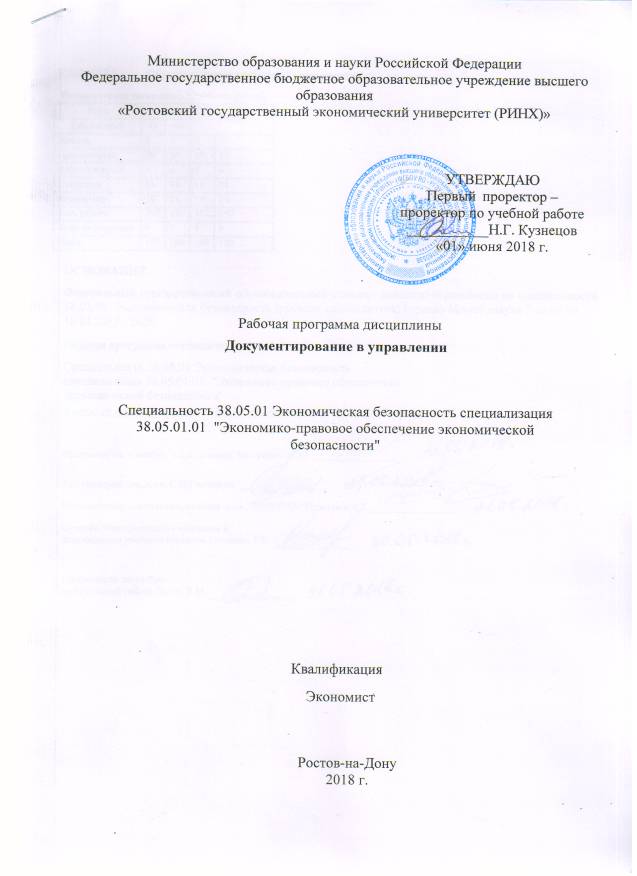 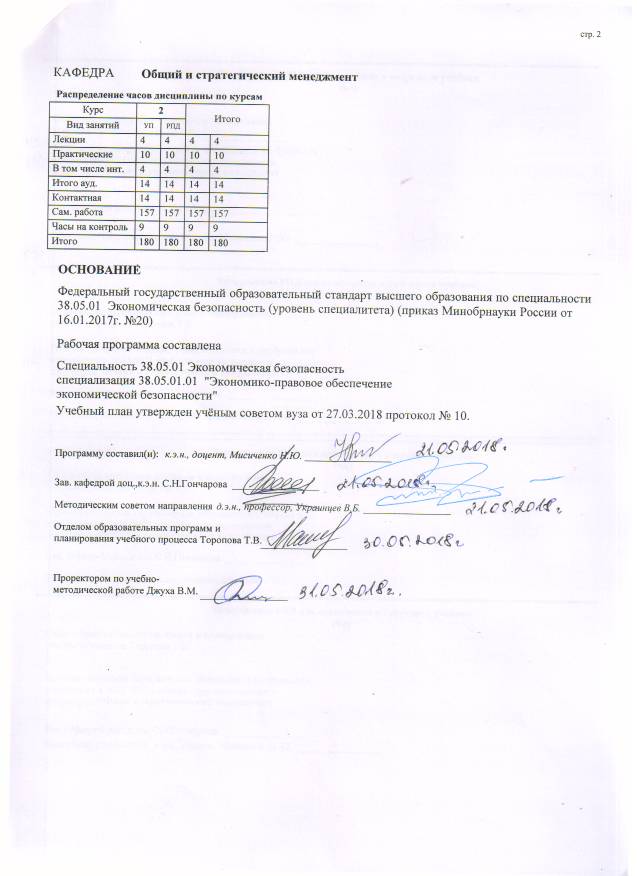 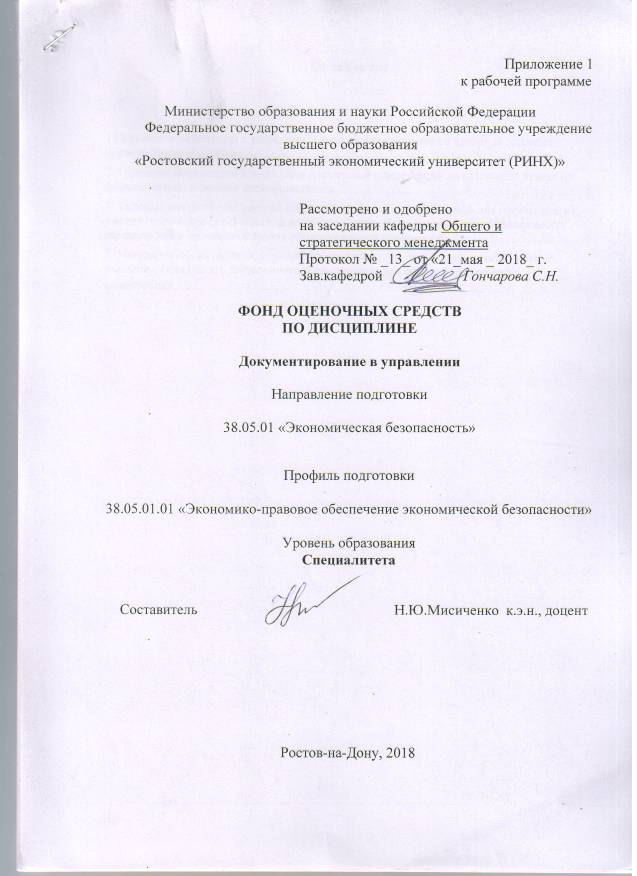 1 Перечень компетенций с указанием этапов их формирования в процессе освоения образовательной программыПеречень компетенций с указанием этапов их формирования представлен в п. 3. «Требования к результатам освоения дисциплины» рабочей программы дисциплины.2 Описание показателей и критериев оценивания компетенций на различных этапах их формирования, описание шкал оценивания2.1. Показатели и критерии оценивания компетенций:2.2. Шкалы оценивания:Текущий контроль успеваемости и промежуточная аттестация осуществляется в рамках накопительной балльно-рейтинговой системы в 100-балльной шкале: - 84-100 баллов (оценка «отлично») - изложенный материал фактически верен, наличие глубоких исчерпывающих знаний в объеме пройденной программы дисциплины в соответствии с поставленными программой курса целями и задачами обучения; правильные, уверенные действия по применению полученных знаний на практике, грамотное и логически стройное изложение материала при ответе, усвоение основной и знакомство с дополнительной литературой;- 67-83 баллов (оценка «хорошо») - наличие твердых и достаточно полных знаний в объеме пройденной программы дисциплины в соответствии с целями обучения, правильные действия по применению знаний на практике, четкое изложение материала, допускаются отдельные логические и стилистические погрешности, обучающийся  усвоил основную литературу, рекомендованную в рабочей программе дисциплины;- 50-66 баллов (оценка «удовлетворительно») - наличие твердых знаний в объеме пройденного курса в соответствии с целями обучения, изложение ответов с отдельными ошибками, уверенно исправленными после дополнительных вопросов; правильные в целом действия по применению знаний на практике;- 0-49 баллов (оценка «неудовлетворительно») - ответы не связаны с вопросами, наличие грубых ошибок в ответе, непонимание сущности излагаемого вопроса, неумение применять знания на практике, неуверенность и неточность ответов на дополнительные и наводящие вопросы.3 Типовые контрольные задания или иные материалы, необходимые для оценки знаний, умений, навыков и (или) опыта деятельности, характеризующих этапы формирования компетенций в процессе освоения образовательной программыМинистерство образования и науки Российской ФедерацииФедеральное государственное бюджетное образовательное учреждение высшего образования«Ростовский государственный экономический университет (РИНХ)»Кафедра общего и стратегического менеджментаВопросы к экзаменупо дисциплине_ Документирование в управлении»_(наименование дисциплины)1. Основные понятия документирования. Основные функции документирования.2. Унифицированные системы документации.3. Классификация служебных документов.4.  Бланки для оформления документов.5. Докладные, объяснительные записки, заявления и правила их оформления.6. Приказы по общей деятельности, выписки из приказов и правила их оформления.7.  Правила оформления приказов по личному составу.8.  Правила оформления документов “Представление” и “Протокол”9.  Правила оформления справок и актов.10. Классификация деловых писем.11. Варианты оформления деловых писем.12. Деловое письмо на английском языке.13. Общая структура текстового документа.14.  Правила оформления титульного листа, реферата, содержания текстового документа.15. Правила оформления иллюстраций и таблиц16. Правила оформления математических формул и приложений.17. Составление и оформление списка литературы.18. Язык и стиль служебных документов.19. Сокращения (аббревиатуры) как заменители слов и словосочетаний.20. Структурные и синтаксические ошибки в языке и стиле делового письма.21. Морфологические ошибки в языке и стиле делового письма.22. Нормативно- методическая база документирования.23. Требование к составлению и оформлению управленческой документации.24. Систематизация документов.25. Организация документирования на предприятии.26. Понятие «документ». Классификация документов.27.  Регистрация документов.28. Основные этапы документооборота.29.  Регистрационные формы и их заполнение.30. Гарантийное письмо. Дать определение. Приведите пример.31.  Формирование дел.32. Общие нормы и правила оформления документов.33.  Бланки документов для организационно-распорядительной документации.34. Классификация деловых коммерческих писем.35.  Письмо –напоминание .Дать определение .Приведите пример..36. Формат документа. Оформление полей, нумерация страниц.37.  Информационное письмо. Дать определение .Приведите пример38. Оформление приложений.39.  Характеристика языка и стиля служебных документов.40. Регламентация документирования управленческой деятельности.41.  Контракты(договора)-дать определение, перечислите составные части договора.42. Классификация и структура служебных писем. Основные признаки классификации.Составитель ________________________ к.э.н., доцент Мисиченко Н.Ю.(подпись)Критерии оценки: - 84-100 баллов (оценка «отлично») - изложенный материал фактически верен, наличие глубоких исчерпывающих знаний в объеме пройденной программы дисциплины в соответствии с поставленными программой курса целями и задачами обучения; правильные, уверенные действия по применению полученных знаний на практике, грамотное и логически стройное изложение материала при ответе, усвоение основной и знакомство с дополнительной литературой;- 67-83 баллов (оценка «хорошо») - наличие твердых и достаточно полных знаний в объеме пройденной программы дисциплины в соответствии с целями обучения, правильные действия по применению знаний на практике, четкое изложение материала, допускаются отдельные логические и стилистические погрешности, обучающийсяусвоил основную литературу, рекомендованную в рабочей программе дисциплины;- 50-66 баллов (оценка удовлетворительно) - наличие твердых знаний в объеме пройденного курса в соответствии с целями обучения, изложение ответов с отдельными ошибками, уверенно исправленными после дополнительных вопросов; правильные в целом действия по применению знаний на практике;- 0-49 баллов (оценка неудовлетворительно) - ответы не связаны с вопросами, наличие грубых ошибок в ответе, непонимание сущности излагаемого вопроса, неумение применять знания на практике, неуверенность и неточность ответов на дополнительные и наводящие вопросы».Министерство образования и науки Российской ФедерацииФедеральное государственное бюджетное образовательное учреждение высшего образования«Ростовский государственный экономический университет (РИНХ)»Кафедра «ОБЩЕГО И СТРАТЕГИЧЕСКОГО МЕНЕДЖМЕНТА»Тест письменный  по дисциплине_ Документирование в управлении»_(наименование дисциплины)Каково значение слова «документ» в переводе с латинского?СвидетельствоПредупреждениеСпособ доказательства1 и 31, 2 и 3Унифицированная система документации – эторационально организованный комплекс взаимосвязанных документов,   созданных  по единым правилам и требованиям для применения в конкретной области деятельностиуникальные документы, существующие в единичных экземплярахорганизация распространения многообразия различных видов документов с целью  наиболее полного охвата всех возможных ситуацийспособ организации документооборота на конкретном предприятии или в организации.Коммуникативная функция документа обеспечиваетвозникновение коммуникаций в процессе передачи документа от одного исполнителя другомуознакомление с документом всех сотрудников данной организациивозможность высказывания своего мнения по содержанию документа любому сотруднику организациивнешние связи предприятий и организацийОбязательным условием организационной и управленческой деятельности на предприятиях, в учреждениях, фирмах является ее…            1.Документооборот            2. документирование            3. делопроизводствоГОСТ Р 6.30-2003 устанавливает, что каждый лист документа должен иметь левое поле не менееОСТ – это …Очный стандартотраслевой стандартоценительный стандартДокументооборот охватывает:вопросы движения документоввопросы движения и учета документоввопросы движения,переписки и учета документовДокумент –это ….материальный объектсредство издания приказовспособ выражения эмоцийК чему относится деятельность по организации хранения документов?Архивному делуДокументооборотуФинансовому делуК чему сводится суть унификации?К увеличению многообразия документовК сокращению оправданного многообразия документовК сортировке документовОбязательный элемент оформления документа называетсябланк документаугловой или продольный штампреквизит документакопия документаКаждый документимеет индивидуальный набор реквизитовобязательно содержит типовой набор реквизитовоформляется по усмотрению секретарявсе предыдущие ответы неверны13.Слово «документ» в переводе означаетПодлинникБумага с записямиСвидетельствоЮридическая сила14. Документ несет юридическую (правовую ) функцию, посколькуюридическую силу документу сообщает проставление печати организациислово «документ» переводится как «юридическая сила»его содержание используется в качестве доказательства при рассмотрении спорных вопросовдокумент определяет правовые отношения между сторонами15. Документ выступает –как предмет труда управленческого работникакак результат труда управленческого работникакак результат деятельности общества1 и 21 и 316. Почему система документации называется унифицированной?составлена по единым правилам и требованиямсодержит в себе уникальные достижения науки и техникипостоянно унифицируется по прошествии некоторого времени17. УСД – это …Усовершенствованная система деятельностиУчет системы документовУнифицированная система документов18.  Отрасль деятельности, обеспечивающую документирование и организацию работы с официальными документами, называетсядокументоведениедокументированиеделопроизводствосистема документации19. Дело – этоопределенный вид деятельностиработа,которую обязан выполнить сотрудник организациипапка, в которой хранятся все неисполненные документысовокупность документов, относящихся к одному участку деятельности и помещенных в отдельную обложку      20. Что входит в понятие делопроизводства?деятельность человека по разработке и оформлению документовдеятельность человека по движению документовдеятельность человека по учету и хранению документов1,2 и 32. Инструкция по выполнениюПредложенные тесты для проведения промежуточной и контрольной аттестации включают закрытые вопросы, т.е. предполагающие выбор правильных ответов. Тесты составлены таким образом, что предполагают выбор только одного правильного ответа.3. Критерии оценки: 0 .. 49,99 %      правильных ответов         ->	(Неудовлетворительно)50 .. 64,99 %	правильных ответов	->	(Удовлетворительно)65 .. 84,99 %	правильных ответов	->	(Хорошо)85 .. 100 %	правильных ответов	->	(Отлично)Составитель ________________________ к.э.н., доцент Мисиченко Н.Ю.(подпись)Министерство образования и науки Российской ФедерацииФедеральное государственное бюджетное образовательное учреждение высшего образования«Ростовский государственный экономический университет (РИНХ)»Кафедра общего и стратегического менеджментаДеловая (ролевая) играпо дисциплине  «Документирование в управлении»Составить и описать деловую ситуацию, в рамках которой разработать следующие виды служебных документов:а) докладная запискаб) объяснительная запискав) приказг) выписка из приказад) заявлениеПримеры смотри в приложении Е.2. Оформить четыре деловых письма (тематика по выбору)Примеры смотри в приложении Н.3. Выполнить следующее задание по теме “Оформление текстовых документов”:а) титульный листб) рефератв) содержаниег) страница текста следующей структуры: 1 раздел, состоящий из двух подразделов. В первом подразделе обязательно должен быть рисунок, а во втором - таблица. По тексту должны быть ссылки на библиографические записи и приложения.Примеры смотри в приложениях П,Р,С.4. По теме “Типичные ошибки в языке и стиле делового письма” выполнить анализ Контрольного текста из приложенияУ с указанием по каждому предложению типа ошибки и правил ее исправления.Приложение Е(обязательное)Пример оформления служебных документовДОКЛАДНАЯ ЗАПИСКА                         05.02.2014О нарушении трудовой дисциплины      Электрослесарь Иванов В.Г. систематически опаздывает на работу. Прошу принять меры. Начальник службы                                                             Ю.А. РайковРисунок Е.1 – Докладная записка на угловом бланкеДОКЛАДНАЯ ЗАПИСКА05.02.2014О нарушении трудовой дисциплины      Электрослесарь Иванов В.Г. систематически опаздывает на работу. Прошу принять меры. Начальник службы                                                             Ю.А. РайковРисунок Е.2 – Докладная записка на продольном бланкеОБЪЯСНИТЕЛЬНАЯ ЗАПИСКА                                 10.02.2014О нарушении трудовой дисциплины      Я опаздываю на работу, в связи с тем, что живу далеко от места работы (Советский район), и на работу мне приходится добираться с двумя пересадками, а транспорт ходит плохо, служебный автобус нашей организации наш район не обслуживает.Электрослесарь                                                                       В.Г. ИвановРисунок Е.3 – Объяснительная записка на угловом бланкеОБЪЯСНИТЕЛЬНАЯ ЗАПИСКА10.02.2014О нарушении трудовой дисциплины      Я опаздываю на работу, в связи с тем, что живу далеко от места работы (Советский район), и на работу мне приходится добираться с двумя пересадками, а транспорт ходит плохо, служебный автобус нашей организации наш район не обслуживает.Электрослесарь                                                                       В.Г. ИвановРисунок –Объяснительная записка на продольном бланкеЗАЯВЛЕНИЕ         20.02.2014      Прошу представить мне отпуск за свой счет.Электрослесарь                                                                      В.Г. ИвановРисунок – Заявление на угловом бланкеЗАЯВЛЕНИЕ20.02.2014      Прошу представить мне отпуск за свой счет.Электрослесарь                                                                      В.Г. ИвановРисунок  – Заявление на продольном бланкеАО “Ростовэнерго”ЦЭСПРИКАЗ 15.02.2014 №5О нарушении трудовой дисциплины      В целях обеспечения дисциплины работников предприятияПРИКАЗЫВАЮ:      1. С 1 марта 2014 года в случае систематических опозданий на рабочее место мастер цеха имеет право  снимать рабочих  с премии сроком на два месяца.     2. Начальникам служб к 5-му числу каждого месяца оповещать директора о  нарушениях трудовой дисциплины.     3. Начальнику транспортного цеха с 01.03.2014 обеспечить доставку на работу работников, проживающих в Советском районе служебным автобусом.     4. Контроль за исполнением приказа оставляю за собой Директор                                                                             Н.Г. Кириллов      Рисунок  – Приказ по основной деятельности на угловом бланкеПРИКАЗ15.02.2014 №5О нарушении трудовой дисциплины      В целях обеспечения дисциплины работников предприятияПРИКАЗЫВАЮ:      1. С 1 марта 2014 года в случае систематических опозданий на рабочее место мастер цеха имеет право  снимать рабочих  с премии сроком на два месяца.     2. Начальникам служб к 5-му числу каждого месяца оповещать директора о  нарушениях трудовой дисциплины.     3. Начальнику транспортного цеха с 01.03.2014 обеспечить доставку на работу работников, проживающих в Советском районе служебным автобусом.     4. Контроль за исполнением приказа оставляю за собой.Директор                                                                                                    Н.Г. Кириллов      Рисунок  – Приказпо основной деятельности на продольном  бланкеФирма «РАССВЕТ»ПРИКАЗ15.01.2014 № 3-кПо личному составу1. ПРИНЯТЬ:1.1. ЕГОРОВА Александра Петровича на должность старшего бухгалтера с 17.01.2014 с окладом _______________ руб. в месяц, согласно штатному расписанию.Основание: контракт № ______ от _____________С приказом ознакомлен:                               Подпись                                       Дата1.2. ЗИНОВЬЕВУ Нину Вячеславовну на должность специалиста технического отдела с 18.01.2014 с двухмесячным испытательным сроком с окладом ______________ руб. в месяц, согласно штатному расписанию.Основание: заявление Зиновьевой Н.В.С приказом ознакомлена:                             Подпись                                       Дата2. ПЕРЕВЕСТИ:ПЕТРОВА Г.А., старшего специалиста экономического отдела, с его согласия, на должность ведущего специалиста того же отдела с 16.01.2014 с окладом _______________ руб. в месяц.Основание: заявление Петрова Г.А., докладная записка                     заведующего экономическим отделом Ефримова В.С.С приказом ознакомлен:                               Подпись                                       Дата3. УВОЛИТЬ:АНТИПОВУ О.А., секретаря-референта канцелярии, 19.01.2014 в связи с истечением срока трудового договора, п. 2 ст. 29 КЗОТ Российской Федерации.Основание: контракт № ______ от _____________        С приказом ознакомлена:                             Подпись                                       ДатаДиректор фирмы                                     Подпись                                        А.Б. Иванов   Рисунок -Приказ по личному составу на угловом бланкеАО “Ростовэнерго”ЦЭСВЫПИСКА ИЗ ПРИКАЗА                     15.02.2014 №5О нарушении трудовой дисциплины      В целях обеспечения дисциплины работников предприятияПРИКАЗЫВАЮ:      3. Начальнику транспортного цеха с 01.03.2014 обеспечить доставку на работу работников, проживающих в Советском районе служебным автобусом.Директор                                                                                                         Н.Г. КирилловВЕРНО: секретарь                                                                                      М.А. ИващенкоРисунок– Выписка из приказа на угловом бланкеВЫПИСКА ИЗ ПРИКАЗА15.02.2014 №5О нарушении трудовой дисциплины      В целях обеспечения дисциплины работников предприятияПРИКАЗЫВАЮ:     3. Начальнику транспортного цеха с 01.03.2014 обеспечить доставку на работу работников, проживающих в Советском районе служебным автобусомДиректор                                                                                                          Н.Г. КирилловВЕРНО: секретарь                                                                                       М.А. ИващенкоРисунок– Выписка из приказа на продольном бланке	Приложение Н(обязательное)Примеры оформления деловых писемАО ”Интерсвязь” ”                                                                         Директору ООО “Кедр    г-ну К. С.Панкратову01.12.2014№ 344Об изменении адреса      Сообщаем, что в связи с расширением нашего предприятия мы сменили наш адрес. Вы можете нас найти по адресу : 344018, г. Ростов-на-Дону, пр. Ворошиловский, 150      Телефоны : (8632) 33-45-89, 33-44-00, 33-44-01Генеральный директор                                                                  Г.С. КлименкоСмоленская С.В.233-45-89Рисунок–Писмо-извещение на угловом бланкеАО ”Интерсвязь”                                       Директору ООО “Кедр”                                                       г-ну К. С.Панкратову01.12.2014 № 344Об изменении адреса      Сообщаем, что в связи с расширением нашего предприятия мы сменили наш адрес. Вы можете нас найти по адресу : 344018, г. Ростов-на-Дону, пр. Ворошиловский, 150      Телефоны : (8632) 33-45-89, 33-44-00, 33-44-01Генеральный директор                                                                  Г.С. КлименкоСмоленская С.В.233-45-89Рисунок– Письмо-извещение на продольном бланкеООО “Кедр”Генеральному директору                               АО “Импульс”                   г-ну А. В.Шахназарян25.09.2014  123/46на № 232/91 от 30.07.2014О получении предложения о сотрудничестве      Подтверждаем получение Вашего предложения о сотрудничестве в области рекламы и сообщаем, что мы заинтересовались им, но, к сожалению, в ближайшее время пока не можем им воспользоваться.Директор                                                                                   К. С. ПанкратовСтолбунова Е. А.255-46-78Рисунок– Письмо-подтверждение на угловом бланке     ООО “Кедр”Генеральному директоруООО “Сокол”г-ну С.П.Михайлову 30.08.2014  №100Об окончании срока контракта      Напоминаем, что срок контракта № 120597 от 12 мая 2014 года истекает 10 сентября 2014 года.  Для решения вопроса о его продлении Вами необходимо прислать своих представителей.Директор                                                                                                            К.С. ПанкратовСтолбунова Е. А.255-46-76Рисунок– Письмо-напоминание на угловом бланкеЕженедельник“Зеркало Дона”30.04.2014  № 56О льготной подписке         Уважаемые господа !     Предлагаем льготную подписку! Только у нас с 1 мая до 30 июля действуют скидки на годовую (5%) и полугодовую подписку (2%)!     “Зеркало Дона” - это восемь страниц любопытной и полезной информации, квалифицированной консультации, письма читателей. “Зеркало Дона” - это постоянные разделы “Социальная панорама”, “Ваше право”, “Деловая хроника”, “Круг интересов”, “Неизвестное об известном”,  “Культура. Искусство. Жизнь.”      Адрес редакции : 344018 , г. Ростов-на-Дону ,  пр. Буденновский, 80, офис 901.        Телефоны для справок : (8632) 32-89-60 ,  32-46-27.Менеджер по рекламе                                                               М. И. ЮсуповРисунок–Информационное  письмо на угловом бланкеFLANAGANS DEPARTMENT STORE12207 Sunset StripsLos Angeles, California19417June 7, 2014Ketchum Collection Agency1267 Hollywood BoulevardLos Angeles, California91401ATTENTION:  MS. TERRY ROBERTSGentleman:SUBJECT: MR. GARY DENIELS, FCCOUNT #69112003ТЕКСТПИСЬМАSincerely yoursFlanagan’sdepartment storeMartha FayCredit Manager  MF/mgРисунок– Пример письма на английском языкеПриложение П(обязательное)Правила оформления титульного листаМинистерство образования и науки РФ ФГБОУ ВПО « РОСТОВСКИЙ ГОСУДАРСТВЕННЫЙ ЭКОНОМИЧЕСКИЙ УНИВЕРСИТЕТ (РИНХ)»КАФЕДРА ______________ИНДИВИДУАЛЬНОЕ ЗАДАНИЕПО ДИСЦИПЛИНЕ “Документирование В УПРАВЛЕНИИ”Выполнил:студент гр.ХХХХХХ                                                                                              ХХХХХХХХNгр.студентафамилия,имя,отчествоПроверил:ХХХХХХХХХХХХХХХХХХХХподпись, датафамилия,имя,отчество руководителяЗвание и должность руководителяРостов-на-Дону 2016Приложение Р(обязательное)Пример оформления рефератаР Е Ф Е Р А Т Курсовая работа: 30стр., 3табл., 5рис., 10ист., 4 приложения.ДОКУМЕНТИРОВАНИЕ, МЕНЕДЖМЕНТ, АВТОМАТИЗАЦИЯ УПРАВЛЕНИЯ, ОПЕРАЦИОННАЯ СИСТЕМА NETWAREЦелью работы является исследование возможных областей применения локальных сетей ЭВМ. Метод проведения работы - анализ литературных источников по соответствующему вопросу. Результатом выполнения работы является выводы о целесообразности использования сети определенной архитектуры в конкретной области автоматизации, а также проблемы, возникающие при эксплуатации системы.Область применения результатов – учебный процесс.Приложение С(обязательное)Пример оформления содержанияСодержаниеМинистерство образования и науки Российской ФедерацииФедеральное государственное бюджетное образовательное учреждение высшего образования«Ростовский государственный экономический университет (РИНХ)»Кафедра общего и стратегического менеджментаТемы рефератов по дисциплине «Документирование в управлении»Законодательство    РФ,    правовые    акты    в    области документационного обеспечения.Государственные стандарты на документацию.Унифицированные системы документации.Общероссийские классификаторы технико-экономической и социальной информации.Государственная система документационного обеспечения управления. Основные требования к документам.Нормативные документы по труду и охране труда.Общий вид и состав реквизитов документов.Общие требования к составлению реквизитов документов.Назначение     и     состав     организационно-правовой документации.Составление    и    оформление    отдельных    видов организационно-правовых документов.Назначение и состав плановой документации.Составление и оформление плановых документов.Назначение и состав распорядительной документации.Процедура издания распорядительных документов.Составление     и     оформление     распорядительных документов.Назначение и состав справочно-информационной и справочно-аналитической документации.Составление и оформление справочно-информационных документов и справочно-аналитических документов.Методические рекомендации по написанию, требования к оформлению реферата  представлены в Приложении 2.Критерии оценки:  Изложенное понимание реферата как целостного авторского текста определяет критерии его оценки: новизна текста; обоснованность выбора источника; степень раскрытия сущности вопроса; соблюдения требований к оформлению.Оценка «5» ставится, если выполнены все требования к написанию и защите реферата: обозначена проблема и обоснована  её актуальность, сделан краткий анализ различных точек зрения на рассматриваемую проблему и логично изложена собственная позиция, сформулированы выводы, тема раскрыта полностью, выдержан объём, соблюдены требования к внешнему оформлению, даны правильные ответы на дополнительные вопросы.Оценка «4» – основные требования к реферату и его защите выполнены, но при этом допущены недочёты. В частности, имеются неточности в изложении материала; отсутствует логическая последовательность в суждениях; не выдержан объём реферата; имеются упущения в оформлении; на дополнительные вопросы при защите даны неполные ответы.Оценка «3» – имеются существенные отступления от требований к реферированию. В частности: тема освещена лишь частично; допущены фактические ошибки в содержании реферата или при ответе на дополнительные вопросы; во время защиты отсутствует вывод.Оценка «2» – тема реферата не раскрыта, обнаруживается существенное непонимание проблемы.Оценка «1» – реферат студентом не представлен.Составитель ________________________ к.э.н., доцент Н.Ю. Мисиченко«____»__________________20     г. 4. Методические материалы, определяющие процедуры оценивания знаний, умений, навыков и (или) опыта деятельности, характеризующих этапы формирования компетенций.Процедуры оценивания включают в себя текущий контроль и промежуточную аттестацию.Текущий контроль успеваемости проводится с использованием оценочных средств, представленных в п. 3 данного приложения. Результаты текущего контроля доводятся до сведения студентов до промежуточной аттестации.  Промежуточная аттестация проводится в форме экзамена. Экзамен проводится по расписанию экзаменационной сессии в письменном виде.  Количество вопросов в экзаменационном задании – 2.  Проверка ответов и объявление результатов производится в день экзамена.  Результаты аттестации заносятся в экзаменационную ведомость и зачетную книжку студента. Студенты, не прошедшие промежуточную аттестацию по графику сессии, должны ликвидировать задолженность в установленном порядке. 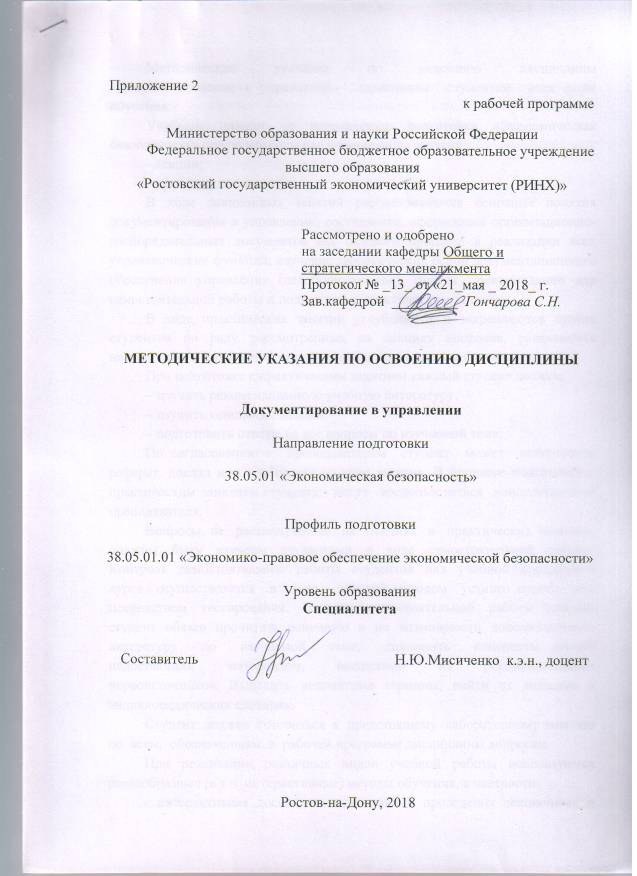 Методические  указания  по  освоению  дисциплины  «Документирование в управлении»  адресованы  студентам  всех форм обучения.  Учебным планом по направлению подготовки «Экономическая безопасность»  предусмотрены следующие виды занятий:- лекции;- практические занятия.В ходе лекционных занятий рассматриваются основные понятия документирования в управлении; составление, оформление организационно-распорядительных документов как базового процесса в реализации всех управленческих функций, изучение теоретических основ документационного обеспечения управления (делопроизводства), даются  рекомендации для самостоятельной работы и подготовке к практическим занятиям. В ходе практических занятий углубляются и закрепляются знания студентов  по  ряду  рассмотренных  на  лекциях  вопросов,  развиваются навыки применения основных подходов и принципов документирования.При подготовке к практическим занятиям каждый студент должен:  – изучить рекомендованную учебную литературу;  – изучить конспекты лекций;  – подготовить ответы на все вопросы по изучаемой теме;  По согласованию с  преподавателем  студент  может  подготовить реферат, доклад или сообщение по теме занятия. В процессе подготовки к практическим занятиям студенты  могут  воспользоваться  консультациями преподавателя.  Вопросы, не  рассмотренные  на  лекциях  и  практических занятиях, должны  быть  изучены  студентами  в  ходе  самостоятельной  работы. Контроль  самостоятельной  работы  студентов  над  учебной  программой курса  осуществляется  в  ходе   занятий методом  устного опроса  или  посредством  тестирования.  В  ходе  самостоятельной  работы  каждый  студент  обязан  прочитать  основную  и  по  возможности  дополнительную  литературу  по  изучаемой  теме,  дополнить  конспекты лекций  недостающим  материалом,  выписками  из  рекомендованных первоисточников.  Выделить  непонятные  термины,  найти  их  значение  в энциклопедических словарях.  Методические рекомендации по написанию, требования к оформлениюРеферат является самостоятельным кратким изложением первичного материала, который подвергается автором реферата глубокому изучению, систематизации и осмыслению. Реферат должен отражать основные идеи реферируемых работ и отношение к ним автора реферата. Каждым студентом выполняется один реферат по выбранной им теме из списка, размещенного ниже. При этом список литературы, указанный в рабочей программе, является ориентировочным, необходимо найти еще две-три работы ведущих специалистов посвященных данной теме. Реферат должен быть оформлен в соответствии с требованиями, предъявляемыми для написания курсовых работ. Содержание работы должно включать: 1) введение, в котором ставиться цель и задачи написания реферата; 2) основную часть, в которой раскрывается цель, и решаются задачи работы (она должна иметь четкую структуру, быть логически последовательной, содержать ссылки на первоисточники информации и раскрывать основные содержательные элементы реферируемых материалов); 3) заключение, где подводятся основные итоги написания реферата (особое внимание здесь следует уделить собственной оценке реферируемого материала с отражением его актуальности и своей практической деятельности); 4) список использованных источников (от одного до 3-4 первоисточников); 5) содержание с расстановкой страниц. Пункт 4 и 5 содержания реферата можно объединить на одной странице. Общий объем реферата должен составлять не менее 8 и не более 10 страниц (включая титульный лист и лист с использованными источниками и содержанием). В тексте реферата обязательно должны присутствовать ссылки на источники. Любая идея, положение или вывод реферируемого материала, иллюстрируемые или описываемые в реферате должны содержать соответствующую ссылку на первоисточник. При перенесении текста из первоисточника без авторской переработки (цитирование), необходимо по мимо ссылки использовать кавычки. При  реализации  различных  видов  учебной  работы  используются разнообразные (в т.ч. интерактивные) методы обучения, в частности:   - интерактивная доска для подготовки и проведения лекционных и семинарских занятий;  Для подготовки к занятиям, текущему контролю и промежуточной аттестации  студенты  могут  воспользоваться электронной библиотекой ВУЗа http://library.rsue.ru/ . Также обучающиеся могут  взять  на  дом необходимую  литературу  на  абонементе  вузовской библиотеки или воспользоваться читальными залами вуза.  стр. 3Визирование РПД для исполнения в очередном учебном годуВизирование РПД для исполнения в очередном учебном годуВизирование РПД для исполнения в очередном учебном годуВизирование РПД для исполнения в очередном учебном годуОтдел образовательных программ и планирования учебного процесса Торопова Т.В.Отдел образовательных программ и планирования учебного процесса Торопова Т.В.Отдел образовательных программ и планирования учебного процесса Торопова Т.В.Отдел образовательных программ и планирования учебного процесса Торопова Т.В.Отдел образовательных программ и планирования учебного процесса Торопова Т.В.Отдел образовательных программ и планирования учебного процесса Торопова Т.В.Отдел образовательных программ и планирования учебного процесса Торопова Т.В._______________________________________________________________________________________________________________________Рабочая программа пересмотрена, обсуждена и одобрена дляисполнения в 2019-2020 учебном году на заседанииРабочая программа пересмотрена, обсуждена и одобрена дляисполнения в 2019-2020 учебном году на заседанииРабочая программа пересмотрена, обсуждена и одобрена дляисполнения в 2019-2020 учебном году на заседанииРабочая программа пересмотрена, обсуждена и одобрена дляисполнения в 2019-2020 учебном году на заседаниикафедрыкафедрыкафедрыкафедрыкафедрыкафедрыкафедрыкафедрыкафедрыкафедрыкафедрыкафедрыкафедрыкафедрыкафедрыкафедрыОбщий и стратегический менеджментОбщий и стратегический менеджментОбщий и стратегический менеджментОбщий и стратегический менеджментОбщий и стратегический менеджментОбщий и стратегический менеджментОбщий и стратегический менеджментОбщий и стратегический менеджментОбщий и стратегический менеджментОбщий и стратегический менеджментЗав. кафедрой доц.,к.э.н. С.Н.Гончарова  _________________Зав. кафедрой доц.,к.э.н. С.Н.Гончарова  _________________Зав. кафедрой доц.,к.э.н. С.Н.Гончарова  _________________Зав. кафедрой доц.,к.э.н. С.Н.Гончарова  _________________Зав. кафедрой доц.,к.э.н. С.Н.Гончарова  _________________Зав. кафедрой доц.,к.э.н. С.Н.Гончарова  _________________Зав. кафедрой доц.,к.э.н. С.Н.Гончарова  _________________Зав. кафедрой доц.,к.э.н. С.Н.Гончарова  _________________Зав. кафедрой доц.,к.э.н. С.Н.Гончарова  _________________Зав. кафедрой доц.,к.э.н. С.Н.Гончарова  _________________Зав. кафедрой доц.,к.э.н. С.Н.Гончарова  _________________Программу составил (и):Программу составил (и):к.э.н., доцент, Мисиченко Н.Ю. _________________к.э.н., доцент, Мисиченко Н.Ю. _________________к.э.н., доцент, Мисиченко Н.Ю. _________________к.э.н., доцент, Мисиченко Н.Ю. _________________к.э.н., доцент, Мисиченко Н.Ю. _________________к.э.н., доцент, Мисиченко Н.Ю. _________________к.э.н., доцент, Мисиченко Н.Ю. _________________к.э.н., доцент, Мисиченко Н.Ю. _________________к.э.н., доцент, Мисиченко Н.Ю. _________________Программу составил (и):Программу составил (и):к.э.н., доцент, Мисиченко Н.Ю. _________________к.э.н., доцент, Мисиченко Н.Ю. _________________к.э.н., доцент, Мисиченко Н.Ю. _________________к.э.н., доцент, Мисиченко Н.Ю. _________________к.э.н., доцент, Мисиченко Н.Ю. _________________к.э.н., доцент, Мисиченко Н.Ю. _________________к.э.н., доцент, Мисиченко Н.Ю. _________________к.э.н., доцент, Мисиченко Н.Ю. _________________к.э.н., доцент, Мисиченко Н.Ю. _________________Визирование РПД для исполнения в очередном учебном годуВизирование РПД для исполнения в очередном учебном годуВизирование РПД для исполнения в очередном учебном годуВизирование РПД для исполнения в очередном учебном годуОтдел образовательных программ и планирования учебного процесса Торопова Т.В.Отдел образовательных программ и планирования учебного процесса Торопова Т.В.Отдел образовательных программ и планирования учебного процесса Торопова Т.В.Отдел образовательных программ и планирования учебного процесса Торопова Т.В.Отдел образовательных программ и планирования учебного процесса Торопова Т.В.Отдел образовательных программ и планирования учебного процесса Торопова Т.В.Отдел образовательных программ и планирования учебного процесса Торопова Т.В.Рабочая программа пересмотрена, обсуждена и одобрена дляисполнения в 2020-2021 учебном году на заседанииРабочая программа пересмотрена, обсуждена и одобрена дляисполнения в 2020-2021 учебном году на заседанииРабочая программа пересмотрена, обсуждена и одобрена дляисполнения в 2020-2021 учебном году на заседанииРабочая программа пересмотрена, обсуждена и одобрена дляисполнения в 2020-2021 учебном году на заседанииРабочая программа пересмотрена, обсуждена и одобрена дляисполнения в 2020-2021 учебном году на заседанииРабочая программа пересмотрена, обсуждена и одобрена дляисполнения в 2020-2021 учебном году на заседанииРабочая программа пересмотрена, обсуждена и одобрена дляисполнения в 2020-2021 учебном году на заседанииРабочая программа пересмотрена, обсуждена и одобрена дляисполнения в 2020-2021 учебном году на заседанииРабочая программа пересмотрена, обсуждена и одобрена дляисполнения в 2020-2021 учебном году на заседанииРабочая программа пересмотрена, обсуждена и одобрена дляисполнения в 2020-2021 учебном году на заседанииРабочая программа пересмотрена, обсуждена и одобрена дляисполнения в 2020-2021 учебном году на заседаниикафедрыкафедрыкафедрыкафедрыкафедрыкафедрыкафедрыкафедрыОбщий и стратегический менеджментОбщий и стратегический менеджментОбщий и стратегический менеджментОбщий и стратегический менеджментОбщий и стратегический менеджментОбщий и стратегический менеджментОбщий и стратегический менеджментОбщий и стратегический менеджментОбщий и стратегический менеджментОбщий и стратегический менеджментЗав. кафедрой доц.,к.э.н. С.Н.Гончарова  _________________Зав. кафедрой доц.,к.э.н. С.Н.Гончарова  _________________Зав. кафедрой доц.,к.э.н. С.Н.Гончарова  _________________Зав. кафедрой доц.,к.э.н. С.Н.Гончарова  _________________Зав. кафедрой доц.,к.э.н. С.Н.Гончарова  _________________Зав. кафедрой доц.,к.э.н. С.Н.Гончарова  _________________Зав. кафедрой доц.,к.э.н. С.Н.Гончарова  _________________Зав. кафедрой доц.,к.э.н. С.Н.Гончарова  _________________Зав. кафедрой доц.,к.э.н. С.Н.Гончарова  _________________Зав. кафедрой доц.,к.э.н. С.Н.Гончарова  _________________Зав. кафедрой доц.,к.э.н. С.Н.Гончарова  _________________Программу составил (и):Программу составил (и):Программу составил (и):к.э.н., доцент, Мисиченко Н.Ю. _________________к.э.н., доцент, Мисиченко Н.Ю. _________________к.э.н., доцент, Мисиченко Н.Ю. _________________к.э.н., доцент, Мисиченко Н.Ю. _________________к.э.н., доцент, Мисиченко Н.Ю. _________________к.э.н., доцент, Мисиченко Н.Ю. _________________к.э.н., доцент, Мисиченко Н.Ю. _________________к.э.н., доцент, Мисиченко Н.Ю. _________________Визирование РПД для исполнения в очередном учебном годуВизирование РПД для исполнения в очередном учебном годуВизирование РПД для исполнения в очередном учебном годуВизирование РПД для исполнения в очередном учебном годуОтдел образовательных программ и планирования учебного процесса Торопова Т.В.Отдел образовательных программ и планирования учебного процесса Торопова Т.В.Отдел образовательных программ и планирования учебного процесса Торопова Т.В.Отдел образовательных программ и планирования учебного процесса Торопова Т.В.Отдел образовательных программ и планирования учебного процесса Торопова Т.В.Отдел образовательных программ и планирования учебного процесса Торопова Т.В.Отдел образовательных программ и планирования учебного процесса Торопова Т.В.Рабочая программа пересмотрена, обсуждена и одобрена дляисполнения в 2021-2022 учебном году на заседанииРабочая программа пересмотрена, обсуждена и одобрена дляисполнения в 2021-2022 учебном году на заседанииРабочая программа пересмотрена, обсуждена и одобрена дляисполнения в 2021-2022 учебном году на заседанииРабочая программа пересмотрена, обсуждена и одобрена дляисполнения в 2021-2022 учебном году на заседанииРабочая программа пересмотрена, обсуждена и одобрена дляисполнения в 2021-2022 учебном году на заседанииРабочая программа пересмотрена, обсуждена и одобрена дляисполнения в 2021-2022 учебном году на заседанииРабочая программа пересмотрена, обсуждена и одобрена дляисполнения в 2021-2022 учебном году на заседанииРабочая программа пересмотрена, обсуждена и одобрена дляисполнения в 2021-2022 учебном году на заседанииРабочая программа пересмотрена, обсуждена и одобрена дляисполнения в 2021-2022 учебном году на заседанииРабочая программа пересмотрена, обсуждена и одобрена дляисполнения в 2021-2022 учебном году на заседанииРабочая программа пересмотрена, обсуждена и одобрена дляисполнения в 2021-2022 учебном году на заседаниикафедрыкафедрыкафедрыкафедрыкафедрыкафедрыкафедрыкафедрыОбщий и стратегический менеджментОбщий и стратегический менеджментОбщий и стратегический менеджментОбщий и стратегический менеджментОбщий и стратегический менеджментОбщий и стратегический менеджментОбщий и стратегический менеджментОбщий и стратегический менеджментОбщий и стратегический менеджментОбщий и стратегический менеджментЗав. кафедрой доц.,к.э.н. С.Н.Гончарова  _________________Зав. кафедрой доц.,к.э.н. С.Н.Гончарова  _________________Зав. кафедрой доц.,к.э.н. С.Н.Гончарова  _________________Зав. кафедрой доц.,к.э.н. С.Н.Гончарова  _________________Зав. кафедрой доц.,к.э.н. С.Н.Гончарова  _________________Зав. кафедрой доц.,к.э.н. С.Н.Гончарова  _________________Зав. кафедрой доц.,к.э.н. С.Н.Гончарова  _________________Зав. кафедрой доц.,к.э.н. С.Н.Гончарова  _________________Зав. кафедрой доц.,к.э.н. С.Н.Гончарова  _________________Зав. кафедрой доц.,к.э.н. С.Н.Гончарова  _________________Зав. кафедрой доц.,к.э.н. С.Н.Гончарова  _________________Программу составил (и):Программу составил (и):Программу составил (и):к.э.н., доцент, Мисиченко Н.Ю. _________________к.э.н., доцент, Мисиченко Н.Ю. _________________к.э.н., доцент, Мисиченко Н.Ю. _________________к.э.н., доцент, Мисиченко Н.Ю. _________________к.э.н., доцент, Мисиченко Н.Ю. _________________к.э.н., доцент, Мисиченко Н.Ю. _________________к.э.н., доцент, Мисиченко Н.Ю. _________________к.э.н., доцент, Мисиченко Н.Ю. _________________Визирование РПД для исполнения в очередном учебном годуВизирование РПД для исполнения в очередном учебном годуВизирование РПД для исполнения в очередном учебном годуВизирование РПД для исполнения в очередном учебном годуОтдел образовательных программ и планирования учебного процесса Торопова Т.В.Отдел образовательных программ и планирования учебного процесса Торопова Т.В.Отдел образовательных программ и планирования учебного процесса Торопова Т.В.Отдел образовательных программ и планирования учебного процесса Торопова Т.В.Отдел образовательных программ и планирования учебного процесса Торопова Т.В.Отдел образовательных программ и планирования учебного процесса Торопова Т.В.Отдел образовательных программ и планирования учебного процесса Торопова Т.В.Рабочая программа пересмотрена, обсуждена и одобрена дляисполнения в 2022-2023 учебном году на заседанииРабочая программа пересмотрена, обсуждена и одобрена дляисполнения в 2022-2023 учебном году на заседанииРабочая программа пересмотрена, обсуждена и одобрена дляисполнения в 2022-2023 учебном году на заседанииРабочая программа пересмотрена, обсуждена и одобрена дляисполнения в 2022-2023 учебном году на заседанииРабочая программа пересмотрена, обсуждена и одобрена дляисполнения в 2022-2023 учебном году на заседанииРабочая программа пересмотрена, обсуждена и одобрена дляисполнения в 2022-2023 учебном году на заседанииРабочая программа пересмотрена, обсуждена и одобрена дляисполнения в 2022-2023 учебном году на заседанииРабочая программа пересмотрена, обсуждена и одобрена дляисполнения в 2022-2023 учебном году на заседанииРабочая программа пересмотрена, обсуждена и одобрена дляисполнения в 2022-2023 учебном году на заседанииРабочая программа пересмотрена, обсуждена и одобрена дляисполнения в 2022-2023 учебном году на заседанииРабочая программа пересмотрена, обсуждена и одобрена дляисполнения в 2022-2023 учебном году на заседаниикафедрыкафедрыкафедрыкафедрыкафедрыкафедрыкафедрыкафедрыОбщий и стратегический менеджментОбщий и стратегический менеджментОбщий и стратегический менеджментОбщий и стратегический менеджментОбщий и стратегический менеджментОбщий и стратегический менеджментОбщий и стратегический менеджментОбщий и стратегический менеджментОбщий и стратегический менеджментОбщий и стратегический менеджментЗав. кафедрой доц.,к.э.н. С.Н.Гончарова  _________________Зав. кафедрой доц.,к.э.н. С.Н.Гончарова  _________________Зав. кафедрой доц.,к.э.н. С.Н.Гончарова  _________________Зав. кафедрой доц.,к.э.н. С.Н.Гончарова  _________________Зав. кафедрой доц.,к.э.н. С.Н.Гончарова  _________________Зав. кафедрой доц.,к.э.н. С.Н.Гончарова  _________________Зав. кафедрой доц.,к.э.н. С.Н.Гончарова  _________________Зав. кафедрой доц.,к.э.н. С.Н.Гончарова  _________________Зав. кафедрой доц.,к.э.н. С.Н.Гончарова  _________________Зав. кафедрой доц.,к.э.н. С.Н.Гончарова  _________________Зав. кафедрой доц.,к.э.н. С.Н.Гончарова  _________________Программу составил (и):Программу составил (и):Программу составил (и):к.э.н., доцент, Мисиченко Н.Ю. _________________к.э.н., доцент, Мисиченко Н.Ю. _________________к.э.н., доцент, Мисиченко Н.Ю. _________________к.э.н., доцент, Мисиченко Н.Ю. _________________к.э.н., доцент, Мисиченко Н.Ю. _________________к.э.н., доцент, Мисиченко Н.Ю. _________________к.э.н., доцент, Мисиченко Н.Ю. _________________к.э.н., доцент, Мисиченко Н.Ю. _________________УП: z38.05.01.01_1.plxУП: z38.05.01.01_1.plxУП: z38.05.01.01_1.plxУП: z38.05.01.01_1.plxУП: z38.05.01.01_1.plxстр. 41. ЦЕЛИ ОСВОЕНИЯ ДИСЦИПЛИНЫ1. ЦЕЛИ ОСВОЕНИЯ ДИСЦИПЛИНЫ1. ЦЕЛИ ОСВОЕНИЯ ДИСЦИПЛИНЫ1. ЦЕЛИ ОСВОЕНИЯ ДИСЦИПЛИНЫ1. ЦЕЛИ ОСВОЕНИЯ ДИСЦИПЛИНЫ1. ЦЕЛИ ОСВОЕНИЯ ДИСЦИПЛИНЫ1. ЦЕЛИ ОСВОЕНИЯ ДИСЦИПЛИНЫ1. ЦЕЛИ ОСВОЕНИЯ ДИСЦИПЛИНЫ1. ЦЕЛИ ОСВОЕНИЯ ДИСЦИПЛИНЫ1. ЦЕЛИ ОСВОЕНИЯ ДИСЦИПЛИНЫ1. ЦЕЛИ ОСВОЕНИЯ ДИСЦИПЛИНЫ1. ЦЕЛИ ОСВОЕНИЯ ДИСЦИПЛИНЫ1.1Цель:изучить  процесс документирования (составления, оформления организационно-распорядительных документов как базового процесса в реализации всех управленческих функций)Цель:изучить  процесс документирования (составления, оформления организационно-распорядительных документов как базового процесса в реализации всех управленческих функций)Цель:изучить  процесс документирования (составления, оформления организационно-распорядительных документов как базового процесса в реализации всех управленческих функций)Цель:изучить  процесс документирования (составления, оформления организационно-распорядительных документов как базового процесса в реализации всех управленческих функций)Цель:изучить  процесс документирования (составления, оформления организационно-распорядительных документов как базового процесса в реализации всех управленческих функций)Цель:изучить  процесс документирования (составления, оформления организационно-распорядительных документов как базового процесса в реализации всех управленческих функций)Цель:изучить  процесс документирования (составления, оформления организационно-распорядительных документов как базового процесса в реализации всех управленческих функций)Цель:изучить  процесс документирования (составления, оформления организационно-распорядительных документов как базового процесса в реализации всех управленческих функций)Цель:изучить  процесс документирования (составления, оформления организационно-распорядительных документов как базового процесса в реализации всех управленческих функций)Цель:изучить  процесс документирования (составления, оформления организационно-распорядительных документов как базового процесса в реализации всех управленческих функций)Цель:изучить  процесс документирования (составления, оформления организационно-распорядительных документов как базового процесса в реализации всех управленческих функций)1.2Задачи:научиться правильное заполнение документации, изучить все необходимые документыЗадачи:научиться правильное заполнение документации, изучить все необходимые документыЗадачи:научиться правильное заполнение документации, изучить все необходимые документыЗадачи:научиться правильное заполнение документации, изучить все необходимые документыЗадачи:научиться правильное заполнение документации, изучить все необходимые документыЗадачи:научиться правильное заполнение документации, изучить все необходимые документыЗадачи:научиться правильное заполнение документации, изучить все необходимые документыЗадачи:научиться правильное заполнение документации, изучить все необходимые документыЗадачи:научиться правильное заполнение документации, изучить все необходимые документыЗадачи:научиться правильное заполнение документации, изучить все необходимые документыЗадачи:научиться правильное заполнение документации, изучить все необходимые документы2. МЕСТО ДИСЦИПЛИНЫ В СТРУКТУРЕ ОБРАЗОВАТЕЛЬНОЙ ПРОГРАММЫ2. МЕСТО ДИСЦИПЛИНЫ В СТРУКТУРЕ ОБРАЗОВАТЕЛЬНОЙ ПРОГРАММЫ2. МЕСТО ДИСЦИПЛИНЫ В СТРУКТУРЕ ОБРАЗОВАТЕЛЬНОЙ ПРОГРАММЫ2. МЕСТО ДИСЦИПЛИНЫ В СТРУКТУРЕ ОБРАЗОВАТЕЛЬНОЙ ПРОГРАММЫ2. МЕСТО ДИСЦИПЛИНЫ В СТРУКТУРЕ ОБРАЗОВАТЕЛЬНОЙ ПРОГРАММЫ2. МЕСТО ДИСЦИПЛИНЫ В СТРУКТУРЕ ОБРАЗОВАТЕЛЬНОЙ ПРОГРАММЫ2. МЕСТО ДИСЦИПЛИНЫ В СТРУКТУРЕ ОБРАЗОВАТЕЛЬНОЙ ПРОГРАММЫ2. МЕСТО ДИСЦИПЛИНЫ В СТРУКТУРЕ ОБРАЗОВАТЕЛЬНОЙ ПРОГРАММЫ2. МЕСТО ДИСЦИПЛИНЫ В СТРУКТУРЕ ОБРАЗОВАТЕЛЬНОЙ ПРОГРАММЫ2. МЕСТО ДИСЦИПЛИНЫ В СТРУКТУРЕ ОБРАЗОВАТЕЛЬНОЙ ПРОГРАММЫ2. МЕСТО ДИСЦИПЛИНЫ В СТРУКТУРЕ ОБРАЗОВАТЕЛЬНОЙ ПРОГРАММЫ2. МЕСТО ДИСЦИПЛИНЫ В СТРУКТУРЕ ОБРАЗОВАТЕЛЬНОЙ ПРОГРАММЫЦикл (раздел) ООП:Цикл (раздел) ООП:Цикл (раздел) ООП:Б1.ББ1.ББ1.ББ1.ББ1.ББ1.ББ1.ББ1.ББ1.Б2.1Требования к предварительной подготовке обучающегося:Требования к предварительной подготовке обучающегося:Требования к предварительной подготовке обучающегося:Требования к предварительной подготовке обучающегося:Требования к предварительной подготовке обучающегося:Требования к предварительной подготовке обучающегося:Требования к предварительной подготовке обучающегося:Требования к предварительной подготовке обучающегося:Требования к предварительной подготовке обучающегося:Требования к предварительной подготовке обучающегося:Требования к предварительной подготовке обучающегося:2.1.1Необходимыми условиями для успешного освоения дисциплины являются навыки, знания и умения, полученные в результате изучения дисциплин экономическая теория, введение в специальность.Необходимыми условиями для успешного освоения дисциплины являются навыки, знания и умения, полученные в результате изучения дисциплин экономическая теория, введение в специальность.Необходимыми условиями для успешного освоения дисциплины являются навыки, знания и умения, полученные в результате изучения дисциплин экономическая теория, введение в специальность.Необходимыми условиями для успешного освоения дисциплины являются навыки, знания и умения, полученные в результате изучения дисциплин экономическая теория, введение в специальность.Необходимыми условиями для успешного освоения дисциплины являются навыки, знания и умения, полученные в результате изучения дисциплин экономическая теория, введение в специальность.Необходимыми условиями для успешного освоения дисциплины являются навыки, знания и умения, полученные в результате изучения дисциплин экономическая теория, введение в специальность.Необходимыми условиями для успешного освоения дисциплины являются навыки, знания и умения, полученные в результате изучения дисциплин экономическая теория, введение в специальность.Необходимыми условиями для успешного освоения дисциплины являются навыки, знания и умения, полученные в результате изучения дисциплин экономическая теория, введение в специальность.Необходимыми условиями для успешного освоения дисциплины являются навыки, знания и умения, полученные в результате изучения дисциплин экономическая теория, введение в специальность.Необходимыми условиями для успешного освоения дисциплины являются навыки, знания и умения, полученные в результате изучения дисциплин экономическая теория, введение в специальность.Необходимыми условиями для успешного освоения дисциплины являются навыки, знания и умения, полученные в результате изучения дисциплин экономическая теория, введение в специальность.2.2Дисциплины и практики, для которых освоение данной дисциплины (модуля) необходимо как предшествующее:Дисциплины и практики, для которых освоение данной дисциплины (модуля) необходимо как предшествующее:Дисциплины и практики, для которых освоение данной дисциплины (модуля) необходимо как предшествующее:Дисциплины и практики, для которых освоение данной дисциплины (модуля) необходимо как предшествующее:Дисциплины и практики, для которых освоение данной дисциплины (модуля) необходимо как предшествующее:Дисциплины и практики, для которых освоение данной дисциплины (модуля) необходимо как предшествующее:Дисциплины и практики, для которых освоение данной дисциплины (модуля) необходимо как предшествующее:Дисциплины и практики, для которых освоение данной дисциплины (модуля) необходимо как предшествующее:Дисциплины и практики, для которых освоение данной дисциплины (модуля) необходимо как предшествующее:Дисциплины и практики, для которых освоение данной дисциплины (модуля) необходимо как предшествующее:Дисциплины и практики, для которых освоение данной дисциплины (модуля) необходимо как предшествующее:2.2.1СтатистикаСтатистикаСтатистикаСтатистикаСтатистикаСтатистикаСтатистикаСтатистикаСтатистикаСтатистикаСтатистика2.2.2Управление человеческими ресурсамиУправление человеческими ресурсамиУправление человеческими ресурсамиУправление человеческими ресурсамиУправление человеческими ресурсамиУправление человеческими ресурсамиУправление человеческими ресурсамиУправление человеческими ресурсамиУправление человеческими ресурсамиУправление человеческими ресурсамиУправление человеческими ресурсами2.2.3Теория экономической безопасностиТеория экономической безопасностиТеория экономической безопасностиТеория экономической безопасностиТеория экономической безопасностиТеория экономической безопасностиТеория экономической безопасностиТеория экономической безопасностиТеория экономической безопасностиТеория экономической безопасностиТеория экономической безопасности3. ТРЕБОВАНИЯ К РЕЗУЛЬТАТАМ ОСВОЕНИЯ ДИСЦИПЛИНЫ3. ТРЕБОВАНИЯ К РЕЗУЛЬТАТАМ ОСВОЕНИЯ ДИСЦИПЛИНЫ3. ТРЕБОВАНИЯ К РЕЗУЛЬТАТАМ ОСВОЕНИЯ ДИСЦИПЛИНЫ3. ТРЕБОВАНИЯ К РЕЗУЛЬТАТАМ ОСВОЕНИЯ ДИСЦИПЛИНЫ3. ТРЕБОВАНИЯ К РЕЗУЛЬТАТАМ ОСВОЕНИЯ ДИСЦИПЛИНЫ3. ТРЕБОВАНИЯ К РЕЗУЛЬТАТАМ ОСВОЕНИЯ ДИСЦИПЛИНЫ3. ТРЕБОВАНИЯ К РЕЗУЛЬТАТАМ ОСВОЕНИЯ ДИСЦИПЛИНЫ3. ТРЕБОВАНИЯ К РЕЗУЛЬТАТАМ ОСВОЕНИЯ ДИСЦИПЛИНЫ3. ТРЕБОВАНИЯ К РЕЗУЛЬТАТАМ ОСВОЕНИЯ ДИСЦИПЛИНЫ3. ТРЕБОВАНИЯ К РЕЗУЛЬТАТАМ ОСВОЕНИЯ ДИСЦИПЛИНЫ3. ТРЕБОВАНИЯ К РЕЗУЛЬТАТАМ ОСВОЕНИЯ ДИСЦИПЛИНЫ3. ТРЕБОВАНИЯ К РЕЗУЛЬТАТАМ ОСВОЕНИЯ ДИСЦИПЛИНЫОК-12:      способностью работать с различными информационными ресурсами и технологиями, применять основные методы, способы и средства получения, хранения, поиска, систематизации, обработки и передачи информацииОК-12:      способностью работать с различными информационными ресурсами и технологиями, применять основные методы, способы и средства получения, хранения, поиска, систематизации, обработки и передачи информацииОК-12:      способностью работать с различными информационными ресурсами и технологиями, применять основные методы, способы и средства получения, хранения, поиска, систематизации, обработки и передачи информацииОК-12:      способностью работать с различными информационными ресурсами и технологиями, применять основные методы, способы и средства получения, хранения, поиска, систематизации, обработки и передачи информацииОК-12:      способностью работать с различными информационными ресурсами и технологиями, применять основные методы, способы и средства получения, хранения, поиска, систематизации, обработки и передачи информацииОК-12:      способностью работать с различными информационными ресурсами и технологиями, применять основные методы, способы и средства получения, хранения, поиска, систематизации, обработки и передачи информацииОК-12:      способностью работать с различными информационными ресурсами и технологиями, применять основные методы, способы и средства получения, хранения, поиска, систематизации, обработки и передачи информацииОК-12:      способностью работать с различными информационными ресурсами и технологиями, применять основные методы, способы и средства получения, хранения, поиска, систематизации, обработки и передачи информацииОК-12:      способностью работать с различными информационными ресурсами и технологиями, применять основные методы, способы и средства получения, хранения, поиска, систематизации, обработки и передачи информацииОК-12:      способностью работать с различными информационными ресурсами и технологиями, применять основные методы, способы и средства получения, хранения, поиска, систематизации, обработки и передачи информацииОК-12:      способностью работать с различными информационными ресурсами и технологиями, применять основные методы, способы и средства получения, хранения, поиска, систематизации, обработки и передачи информацииОК-12:      способностью работать с различными информационными ресурсами и технологиями, применять основные методы, способы и средства получения, хранения, поиска, систематизации, обработки и передачи информацииЗнать:Знать:Знать:Знать:Знать:Знать:Знать:Знать:Знать:Знать:Знать:Знать:основные методы и смособы хранения информацииосновные методы и смособы хранения информацииосновные методы и смособы хранения информацииосновные методы и смособы хранения информацииосновные методы и смособы хранения информацииосновные методы и смособы хранения информацииосновные методы и смособы хранения информацииосновные методы и смособы хранения информацииосновные методы и смособы хранения информацииосновные методы и смособы хранения информацииосновные методы и смособы хранения информацииосновные методы и смособы хранения информацииУметь:Уметь:Уметь:Уметь:Уметь:Уметь:Уметь:Уметь:Уметь:Уметь:Уметь:Уметь:уметь обрабатывать и систематизировать информациюуметь обрабатывать и систематизировать информациюуметь обрабатывать и систематизировать информациюуметь обрабатывать и систематизировать информациюуметь обрабатывать и систематизировать информациюуметь обрабатывать и систематизировать информациюуметь обрабатывать и систематизировать информациюуметь обрабатывать и систематизировать информациюуметь обрабатывать и систематизировать информациюуметь обрабатывать и систематизировать информациюуметь обрабатывать и систематизировать информациюуметь обрабатывать и систематизировать информациюВладеть:Владеть:Владеть:Владеть:Владеть:Владеть:Владеть:Владеть:Владеть:Владеть:Владеть:Владеть:владеть методами применения информационными ресурсами и технолгиямивладеть методами применения информационными ресурсами и технолгиямивладеть методами применения информационными ресурсами и технолгиямивладеть методами применения информационными ресурсами и технолгиямивладеть методами применения информационными ресурсами и технолгиямивладеть методами применения информационными ресурсами и технолгиямивладеть методами применения информационными ресурсами и технолгиямивладеть методами применения информационными ресурсами и технолгиямивладеть методами применения информационными ресурсами и технолгиямивладеть методами применения информационными ресурсами и технолгиямивладеть методами применения информационными ресурсами и технолгиямивладеть методами применения информационными ресурсами и технолгиямиПК-44: способностью осуществлять документационное обеспечение управленческой деятельностиПК-44: способностью осуществлять документационное обеспечение управленческой деятельностиПК-44: способностью осуществлять документационное обеспечение управленческой деятельностиПК-44: способностью осуществлять документационное обеспечение управленческой деятельностиПК-44: способностью осуществлять документационное обеспечение управленческой деятельностиПК-44: способностью осуществлять документационное обеспечение управленческой деятельностиПК-44: способностью осуществлять документационное обеспечение управленческой деятельностиПК-44: способностью осуществлять документационное обеспечение управленческой деятельностиПК-44: способностью осуществлять документационное обеспечение управленческой деятельностиПК-44: способностью осуществлять документационное обеспечение управленческой деятельностиПК-44: способностью осуществлять документационное обеспечение управленческой деятельностиПК-44: способностью осуществлять документационное обеспечение управленческой деятельностиЗнать:Знать:Знать:Знать:Знать:Знать:Знать:Знать:Знать:Знать:Знать:Знать:основы документооборотаосновы документооборотаосновы документооборотаосновы документооборотаосновы документооборотаосновы документооборотаосновы документооборотаосновы документооборотаосновы документооборотаосновы документооборотаосновы документооборотаосновы документооборотаУметь:Уметь:Уметь:Уметь:Уметь:Уметь:Уметь:Уметь:Уметь:Уметь:Уметь:Уметь:уметь приметьть навыки работы с документамиуметь приметьть навыки работы с документамиуметь приметьть навыки работы с документамиуметь приметьть навыки работы с документамиуметь приметьть навыки работы с документамиуметь приметьть навыки работы с документамиуметь приметьть навыки работы с документамиуметь приметьть навыки работы с документамиуметь приметьть навыки работы с документамиуметь приметьть навыки работы с документамиуметь приметьть навыки работы с документамиуметь приметьть навыки работы с документамиВладеть:Владеть:Владеть:Владеть:Владеть:Владеть:Владеть:Владеть:Владеть:Владеть:Владеть:Владеть:владеть методами обработки данных и правильно применять их на практикевладеть методами обработки данных и правильно применять их на практикевладеть методами обработки данных и правильно применять их на практикевладеть методами обработки данных и правильно применять их на практикевладеть методами обработки данных и правильно применять их на практикевладеть методами обработки данных и правильно применять их на практикевладеть методами обработки данных и правильно применять их на практикевладеть методами обработки данных и правильно применять их на практикевладеть методами обработки данных и правильно применять их на практикевладеть методами обработки данных и правильно применять их на практикевладеть методами обработки данных и правильно применять их на практикевладеть методами обработки данных и правильно применять их на практикеПК-49: способностью готовить отчеты, справки и доклады по результатам выполненных исследованийПК-49: способностью готовить отчеты, справки и доклады по результатам выполненных исследованийПК-49: способностью готовить отчеты, справки и доклады по результатам выполненных исследованийПК-49: способностью готовить отчеты, справки и доклады по результатам выполненных исследованийПК-49: способностью готовить отчеты, справки и доклады по результатам выполненных исследованийПК-49: способностью готовить отчеты, справки и доклады по результатам выполненных исследованийПК-49: способностью готовить отчеты, справки и доклады по результатам выполненных исследованийПК-49: способностью готовить отчеты, справки и доклады по результатам выполненных исследованийПК-49: способностью готовить отчеты, справки и доклады по результатам выполненных исследованийПК-49: способностью готовить отчеты, справки и доклады по результатам выполненных исследованийПК-49: способностью готовить отчеты, справки и доклады по результатам выполненных исследованийПК-49: способностью готовить отчеты, справки и доклады по результатам выполненных исследованийЗнать:Знать:Знать:Знать:Знать:Знать:Знать:Знать:Знать:Знать:Знать:Знать:основы подготовки отчетаосновы подготовки отчетаосновы подготовки отчетаосновы подготовки отчетаосновы подготовки отчетаосновы подготовки отчетаосновы подготовки отчетаосновы подготовки отчетаосновы подготовки отчетаосновы подготовки отчетаосновы подготовки отчетаосновы подготовки отчетаУметь:Уметь:Уметь:Уметь:Уметь:Уметь:Уметь:Уметь:Уметь:Уметь:Уметь:Уметь:уметь правильно и грамотно составлять  документыуметь правильно и грамотно составлять  документыуметь правильно и грамотно составлять  документыуметь правильно и грамотно составлять  документыуметь правильно и грамотно составлять  документыуметь правильно и грамотно составлять  документыуметь правильно и грамотно составлять  документыуметь правильно и грамотно составлять  документыуметь правильно и грамотно составлять  документыуметь правильно и грамотно составлять  документыуметь правильно и грамотно составлять  документыуметь правильно и грамотно составлять  документыВладеть:Владеть:Владеть:Владеть:Владеть:Владеть:Владеть:Владеть:Владеть:Владеть:Владеть:Владеть:владеть навыками работы с документами, составления справок, подготовка докладоввладеть навыками работы с документами, составления справок, подготовка докладоввладеть навыками работы с документами, составления справок, подготовка докладоввладеть навыками работы с документами, составления справок, подготовка докладоввладеть навыками работы с документами, составления справок, подготовка докладоввладеть навыками работы с документами, составления справок, подготовка докладоввладеть навыками работы с документами, составления справок, подготовка докладоввладеть навыками работы с документами, составления справок, подготовка докладоввладеть навыками работы с документами, составления справок, подготовка докладоввладеть навыками работы с документами, составления справок, подготовка докладоввладеть навыками работы с документами, составления справок, подготовка докладоввладеть навыками работы с документами, составления справок, подготовка докладов4. СТРУКТУРА И СОДЕРЖАНИЕ ДИСЦИПЛИНЫ (МОДУЛЯ)4. СТРУКТУРА И СОДЕРЖАНИЕ ДИСЦИПЛИНЫ (МОДУЛЯ)4. СТРУКТУРА И СОДЕРЖАНИЕ ДИСЦИПЛИНЫ (МОДУЛЯ)4. СТРУКТУРА И СОДЕРЖАНИЕ ДИСЦИПЛИНЫ (МОДУЛЯ)4. СТРУКТУРА И СОДЕРЖАНИЕ ДИСЦИПЛИНЫ (МОДУЛЯ)4. СТРУКТУРА И СОДЕРЖАНИЕ ДИСЦИПЛИНЫ (МОДУЛЯ)4. СТРУКТУРА И СОДЕРЖАНИЕ ДИСЦИПЛИНЫ (МОДУЛЯ)4. СТРУКТУРА И СОДЕРЖАНИЕ ДИСЦИПЛИНЫ (МОДУЛЯ)4. СТРУКТУРА И СОДЕРЖАНИЕ ДИСЦИПЛИНЫ (МОДУЛЯ)4. СТРУКТУРА И СОДЕРЖАНИЕ ДИСЦИПЛИНЫ (МОДУЛЯ)4. СТРУКТУРА И СОДЕРЖАНИЕ ДИСЦИПЛИНЫ (МОДУЛЯ)4. СТРУКТУРА И СОДЕРЖАНИЕ ДИСЦИПЛИНЫ (МОДУЛЯ)Код занятияКод занятияНаименование разделов и тем /вид занятия/Наименование разделов и тем /вид занятия/Семестр / КурсСеместр / КурсЧасовКомпетен-цииЛитератураИнтер акт.ПримечаниеПримечаниеРаздел 1. «Классификация служебных документов. Оформление служебных документов и писем. Язык и стиль делового письма. Типичные ошибки в языке и стиле делового письма»Раздел 1. «Классификация служебных документов. Оформление служебных документов и писем. Язык и стиль делового письма. Типичные ошибки в языке и стиле делового письма»УП: z38.05.01.01_1.plxУП: z38.05.01.01_1.plxУП: z38.05.01.01_1.plxстр. 51.1Тема 1.1 «Основные понятия документирования в управлении».«Документоведение» как деятельность человека по разработке и хранению документов, их движению, учету и хранению. Определение понятий «документ»,  «документирование», «документооборот», «архивное дело», «унифицированная система документации».  Особенности использования информационных технологий для автоматизации создания,  учета, движения и хранения документов. Тема 1.2 «Оформление служебных документов»Правила оформления документов на примере  служебных (докладных и объяснительных) записок, приказов. (ГОСТ Р 6. 30-2003).Тема 1.4  «Оформление служебных писем»Служебное письмо как средство связи предприятия(учреждения, организации) с внешним миром.  Классификация служебных писем  по функциональному и тематическому признаку, количеству адресатов.Структура делового письма. Варианты построения и правила оформления деловых писем на примере письма- подтверждения, письма-отказа, сопроводительного письма, письма- напоминания и других      (ГОСТ Р 6. 30 -2003). Оформление делового письма на английском языке/Лек/222ОК-12 ПК- 44 ПК-49Л1.1 Л1.2 Л1.3 Л2.1 Л2.2Э1 Э201.2Тема 1.1 «Основные понятия документирования в управлении».«Документоведение» как деятельность человека по разработке и хранению документов, их движению, учету и хранению. Определение понятий «документ»,  «документирование», «документооборот», «архивное дело», «унифицированная система документации».  Особенности использования информационных технологий для автоматизации создания,  учета, движения и хранения документов./Пр/222ОК-12 ПК- 44 ПК-49Л1.1 Л1.2 Л1.3 Л1.4 Л2.1 Л2.2Э40УП: z38.05.01.01_1.plxУП: z38.05.01.01_1.plxУП: z38.05.01.01_1.plxстр. 61.3Тема 1.4  «Оформление служебных писем»Служебное письмо как средство связи предприятия(учреждения, организации) с внешним миром.  Классификация служебных писем  по функциональному и тематическому признаку, количеству адресатов.Структура делового письма. Варианты построения и правила оформления деловых писем на примере письма- подтверждения, письма-отказа, сопроводительного письма, письма- напоминания и других      (ГОСТ Р 6. 30 -2003). Оформление делового письма на английском языке./Пр/222ОК-12 ПК- 44 ПК-49Л1.2 Л1.3 Л2.1 Л2.2Э101.4Тема 1.1«Основные понятия компьютерного документирования».-История документоведения.- Нормативно-методическая база делопроизводства.Тема 1.2. «Классификация служебных документов»- Технология работы с документами /Ср/2270ОК-12 ПК- 44 ПК-49Л1.2 Л2.1 Л2.20Раздел 2. «Оформление текстовых документов»2.1Тема 2.1  «Структура текстового документа и оформление его частей»Правила  оформления  титульного листа, реферата,  содержания,  основной части и приложений текстового документа.Тема 2.2  «Оформление элементов основной части тестового документа»Правила построения  таблиц текстового документа, оформления перечислений, рисунков и математических формул согласно. ГОСТ 7.32-2001Тема 2.3  «Библиографические ссылки»Составление и оформление библиографических ссылок согласно ГОСТ Р 7.0.5- 2008: однотомные издания; многотомные издания; сериальные издания.Особенности оформления внутритекстовых (помещенные в тексте документа), подстрочных(вынесенные из текста вниз страницы документа (в сноску),  затекстовых ссылок./Лек/222ОК-12 ПК- 44 ПК-49Л1.2 Л2.1 Л2.2Э1 Э202.2Тема 2.1  «Структура текстового документа и оформление его частей»Правила  оформления  титульного листа, реферата,  содержания,  основной части и приложений текстового документа. /Пр/222ОК-12 ПК- 44 ПК-49Л1.1 Л1.2 Л2.1Э2 Э32УП: z38.05.01.01_1.plxУП: z38.05.01.01_1.plxУП: z38.05.01.01_1.plxстр. 72.3Тема 2.2  «Оформление элементов основной части тестового документа»Правила построения  таблиц текстового документа, оформления перечислений, рисунков и математических формул согласно. ГОСТ 7.32-2001 /Пр/222ОК-12 ПК- 44 ПК-49Л1.1 Л1.2 Л2.102.4Тема 2.3  «Библиографические ссылки»Составление и оформление библиографических ссылок согласно ГОСТ Р 7.0.5- 2008: однотомные издания; многотомные издания; сериальные издания.Особенности оформления внутритекстовых (помещенные в тексте документа), подстрочных(вынесенные из текста вниз страницы документа (в сноску),  затекстовых ссылок./Пр/222ОК-12 ПК- 44 ПК-49Л1.1 Л1.2 Л2.1Э122.5Тема 1.4 «Оформление служебных писем»- Международные стандарты по оформлению документов- Сравнительный анализ деловой переписки на русском и английском языках /Ср/2287ОК-12 ПК- 44 ПК-49Л1.1 Л1.2 Л1.3 Л2.1 Л2.2Э302.6/Экзамен/229ОК-12 ПК- 44 ПК-49Л1.1 Л1.2 Л1.3 Л2.1 Л2.2Э1 Э2 Э3 Э405. ФОНД ОЦЕНОЧНЫХ СРЕДСТВ5. ФОНД ОЦЕНОЧНЫХ СРЕДСТВ5. ФОНД ОЦЕНОЧНЫХ СРЕДСТВ5. ФОНД ОЦЕНОЧНЫХ СРЕДСТВ5. ФОНД ОЦЕНОЧНЫХ СРЕДСТВ5. ФОНД ОЦЕНОЧНЫХ СРЕДСТВ5. ФОНД ОЦЕНОЧНЫХ СРЕДСТВ5. ФОНД ОЦЕНОЧНЫХ СРЕДСТВ5. ФОНД ОЦЕНОЧНЫХ СРЕДСТВ5. ФОНД ОЦЕНОЧНЫХ СРЕДСТВ5.1. Фонд оценочных средств для проведения промежуточной аттестации5.1. Фонд оценочных средств для проведения промежуточной аттестации5.1. Фонд оценочных средств для проведения промежуточной аттестации5.1. Фонд оценочных средств для проведения промежуточной аттестации5.1. Фонд оценочных средств для проведения промежуточной аттестации5.1. Фонд оценочных средств для проведения промежуточной аттестации5.1. Фонд оценочных средств для проведения промежуточной аттестации5.1. Фонд оценочных средств для проведения промежуточной аттестации5.1. Фонд оценочных средств для проведения промежуточной аттестации5.1. Фонд оценочных средств для проведения промежуточной аттестацииВопросы к экзамену:1. Основные понятия документирования. Основные функции документирования.2. Унифицированные системы документации.3. Классификация служебных документов.4.  Бланки для оформления документов.5. Докладные, объяснительные записки, заявления и правила их оформления.6. Приказы по общей деятельности, выписки из приказов и правила их оформления.7.  Правила оформления приказов по личному составу.8.  Правила оформления документов “Представление” и “Протокол”9.  Правила оформления справок и актов.10. Классификация деловых писем.11. Варианты оформления деловых писем.12. Деловое письмо на английском языке.13. Общая структура текстового документа.14.  Правила оформления титульного листа, реферата, содержания текстового документа.15. Правила оформления иллюстраций и таблиц16. Правила оформления математических формул и приложений.17. Составление и оформление списка литературы.18. Язык и стиль служебных документов.19. Сокращения (аббревиатуры) как заменители слов и словосочетаний.20. Структурные и синтаксические ошибки в языке и стиле делового письма.21. Морфологические ошибки в языке и стиле делового письма.22. Нормативно- методическая база документирования.23. Требование к составлению и оформлению управленческой документации.24. Систематизация документов.25. Организация документирования на предприятии.26. Понятие «документ». Классификация документов.27.  Регистрация документов.28. Основные этапы документооборота.29.  Регистрационные формы и их заполнение.30. Гарантийное письмо. Дать определение. Приведите пример.31.  Формирование дел.Вопросы к экзамену:1. Основные понятия документирования. Основные функции документирования.2. Унифицированные системы документации.3. Классификация служебных документов.4.  Бланки для оформления документов.5. Докладные, объяснительные записки, заявления и правила их оформления.6. Приказы по общей деятельности, выписки из приказов и правила их оформления.7.  Правила оформления приказов по личному составу.8.  Правила оформления документов “Представление” и “Протокол”9.  Правила оформления справок и актов.10. Классификация деловых писем.11. Варианты оформления деловых писем.12. Деловое письмо на английском языке.13. Общая структура текстового документа.14.  Правила оформления титульного листа, реферата, содержания текстового документа.15. Правила оформления иллюстраций и таблиц16. Правила оформления математических формул и приложений.17. Составление и оформление списка литературы.18. Язык и стиль служебных документов.19. Сокращения (аббревиатуры) как заменители слов и словосочетаний.20. Структурные и синтаксические ошибки в языке и стиле делового письма.21. Морфологические ошибки в языке и стиле делового письма.22. Нормативно- методическая база документирования.23. Требование к составлению и оформлению управленческой документации.24. Систематизация документов.25. Организация документирования на предприятии.26. Понятие «документ». Классификация документов.27.  Регистрация документов.28. Основные этапы документооборота.29.  Регистрационные формы и их заполнение.30. Гарантийное письмо. Дать определение. Приведите пример.31.  Формирование дел.Вопросы к экзамену:1. Основные понятия документирования. Основные функции документирования.2. Унифицированные системы документации.3. Классификация служебных документов.4.  Бланки для оформления документов.5. Докладные, объяснительные записки, заявления и правила их оформления.6. Приказы по общей деятельности, выписки из приказов и правила их оформления.7.  Правила оформления приказов по личному составу.8.  Правила оформления документов “Представление” и “Протокол”9.  Правила оформления справок и актов.10. Классификация деловых писем.11. Варианты оформления деловых писем.12. Деловое письмо на английском языке.13. Общая структура текстового документа.14.  Правила оформления титульного листа, реферата, содержания текстового документа.15. Правила оформления иллюстраций и таблиц16. Правила оформления математических формул и приложений.17. Составление и оформление списка литературы.18. Язык и стиль служебных документов.19. Сокращения (аббревиатуры) как заменители слов и словосочетаний.20. Структурные и синтаксические ошибки в языке и стиле делового письма.21. Морфологические ошибки в языке и стиле делового письма.22. Нормативно- методическая база документирования.23. Требование к составлению и оформлению управленческой документации.24. Систематизация документов.25. Организация документирования на предприятии.26. Понятие «документ». Классификация документов.27.  Регистрация документов.28. Основные этапы документооборота.29.  Регистрационные формы и их заполнение.30. Гарантийное письмо. Дать определение. Приведите пример.31.  Формирование дел.Вопросы к экзамену:1. Основные понятия документирования. Основные функции документирования.2. Унифицированные системы документации.3. Классификация служебных документов.4.  Бланки для оформления документов.5. Докладные, объяснительные записки, заявления и правила их оформления.6. Приказы по общей деятельности, выписки из приказов и правила их оформления.7.  Правила оформления приказов по личному составу.8.  Правила оформления документов “Представление” и “Протокол”9.  Правила оформления справок и актов.10. Классификация деловых писем.11. Варианты оформления деловых писем.12. Деловое письмо на английском языке.13. Общая структура текстового документа.14.  Правила оформления титульного листа, реферата, содержания текстового документа.15. Правила оформления иллюстраций и таблиц16. Правила оформления математических формул и приложений.17. Составление и оформление списка литературы.18. Язык и стиль служебных документов.19. Сокращения (аббревиатуры) как заменители слов и словосочетаний.20. Структурные и синтаксические ошибки в языке и стиле делового письма.21. Морфологические ошибки в языке и стиле делового письма.22. Нормативно- методическая база документирования.23. Требование к составлению и оформлению управленческой документации.24. Систематизация документов.25. Организация документирования на предприятии.26. Понятие «документ». Классификация документов.27.  Регистрация документов.28. Основные этапы документооборота.29.  Регистрационные формы и их заполнение.30. Гарантийное письмо. Дать определение. Приведите пример.31.  Формирование дел.Вопросы к экзамену:1. Основные понятия документирования. Основные функции документирования.2. Унифицированные системы документации.3. Классификация служебных документов.4.  Бланки для оформления документов.5. Докладные, объяснительные записки, заявления и правила их оформления.6. Приказы по общей деятельности, выписки из приказов и правила их оформления.7.  Правила оформления приказов по личному составу.8.  Правила оформления документов “Представление” и “Протокол”9.  Правила оформления справок и актов.10. Классификация деловых писем.11. Варианты оформления деловых писем.12. Деловое письмо на английском языке.13. Общая структура текстового документа.14.  Правила оформления титульного листа, реферата, содержания текстового документа.15. Правила оформления иллюстраций и таблиц16. Правила оформления математических формул и приложений.17. Составление и оформление списка литературы.18. Язык и стиль служебных документов.19. Сокращения (аббревиатуры) как заменители слов и словосочетаний.20. Структурные и синтаксические ошибки в языке и стиле делового письма.21. Морфологические ошибки в языке и стиле делового письма.22. Нормативно- методическая база документирования.23. Требование к составлению и оформлению управленческой документации.24. Систематизация документов.25. Организация документирования на предприятии.26. Понятие «документ». Классификация документов.27.  Регистрация документов.28. Основные этапы документооборота.29.  Регистрационные формы и их заполнение.30. Гарантийное письмо. Дать определение. Приведите пример.31.  Формирование дел.Вопросы к экзамену:1. Основные понятия документирования. Основные функции документирования.2. Унифицированные системы документации.3. Классификация служебных документов.4.  Бланки для оформления документов.5. Докладные, объяснительные записки, заявления и правила их оформления.6. Приказы по общей деятельности, выписки из приказов и правила их оформления.7.  Правила оформления приказов по личному составу.8.  Правила оформления документов “Представление” и “Протокол”9.  Правила оформления справок и актов.10. Классификация деловых писем.11. Варианты оформления деловых писем.12. Деловое письмо на английском языке.13. Общая структура текстового документа.14.  Правила оформления титульного листа, реферата, содержания текстового документа.15. Правила оформления иллюстраций и таблиц16. Правила оформления математических формул и приложений.17. Составление и оформление списка литературы.18. Язык и стиль служебных документов.19. Сокращения (аббревиатуры) как заменители слов и словосочетаний.20. Структурные и синтаксические ошибки в языке и стиле делового письма.21. Морфологические ошибки в языке и стиле делового письма.22. Нормативно- методическая база документирования.23. Требование к составлению и оформлению управленческой документации.24. Систематизация документов.25. Организация документирования на предприятии.26. Понятие «документ». Классификация документов.27.  Регистрация документов.28. Основные этапы документооборота.29.  Регистрационные формы и их заполнение.30. Гарантийное письмо. Дать определение. Приведите пример.31.  Формирование дел.Вопросы к экзамену:1. Основные понятия документирования. Основные функции документирования.2. Унифицированные системы документации.3. Классификация служебных документов.4.  Бланки для оформления документов.5. Докладные, объяснительные записки, заявления и правила их оформления.6. Приказы по общей деятельности, выписки из приказов и правила их оформления.7.  Правила оформления приказов по личному составу.8.  Правила оформления документов “Представление” и “Протокол”9.  Правила оформления справок и актов.10. Классификация деловых писем.11. Варианты оформления деловых писем.12. Деловое письмо на английском языке.13. Общая структура текстового документа.14.  Правила оформления титульного листа, реферата, содержания текстового документа.15. Правила оформления иллюстраций и таблиц16. Правила оформления математических формул и приложений.17. Составление и оформление списка литературы.18. Язык и стиль служебных документов.19. Сокращения (аббревиатуры) как заменители слов и словосочетаний.20. Структурные и синтаксические ошибки в языке и стиле делового письма.21. Морфологические ошибки в языке и стиле делового письма.22. Нормативно- методическая база документирования.23. Требование к составлению и оформлению управленческой документации.24. Систематизация документов.25. Организация документирования на предприятии.26. Понятие «документ». Классификация документов.27.  Регистрация документов.28. Основные этапы документооборота.29.  Регистрационные формы и их заполнение.30. Гарантийное письмо. Дать определение. Приведите пример.31.  Формирование дел.Вопросы к экзамену:1. Основные понятия документирования. Основные функции документирования.2. Унифицированные системы документации.3. Классификация служебных документов.4.  Бланки для оформления документов.5. Докладные, объяснительные записки, заявления и правила их оформления.6. Приказы по общей деятельности, выписки из приказов и правила их оформления.7.  Правила оформления приказов по личному составу.8.  Правила оформления документов “Представление” и “Протокол”9.  Правила оформления справок и актов.10. Классификация деловых писем.11. Варианты оформления деловых писем.12. Деловое письмо на английском языке.13. Общая структура текстового документа.14.  Правила оформления титульного листа, реферата, содержания текстового документа.15. Правила оформления иллюстраций и таблиц16. Правила оформления математических формул и приложений.17. Составление и оформление списка литературы.18. Язык и стиль служебных документов.19. Сокращения (аббревиатуры) как заменители слов и словосочетаний.20. Структурные и синтаксические ошибки в языке и стиле делового письма.21. Морфологические ошибки в языке и стиле делового письма.22. Нормативно- методическая база документирования.23. Требование к составлению и оформлению управленческой документации.24. Систематизация документов.25. Организация документирования на предприятии.26. Понятие «документ». Классификация документов.27.  Регистрация документов.28. Основные этапы документооборота.29.  Регистрационные формы и их заполнение.30. Гарантийное письмо. Дать определение. Приведите пример.31.  Формирование дел.Вопросы к экзамену:1. Основные понятия документирования. Основные функции документирования.2. Унифицированные системы документации.3. Классификация служебных документов.4.  Бланки для оформления документов.5. Докладные, объяснительные записки, заявления и правила их оформления.6. Приказы по общей деятельности, выписки из приказов и правила их оформления.7.  Правила оформления приказов по личному составу.8.  Правила оформления документов “Представление” и “Протокол”9.  Правила оформления справок и актов.10. Классификация деловых писем.11. Варианты оформления деловых писем.12. Деловое письмо на английском языке.13. Общая структура текстового документа.14.  Правила оформления титульного листа, реферата, содержания текстового документа.15. Правила оформления иллюстраций и таблиц16. Правила оформления математических формул и приложений.17. Составление и оформление списка литературы.18. Язык и стиль служебных документов.19. Сокращения (аббревиатуры) как заменители слов и словосочетаний.20. Структурные и синтаксические ошибки в языке и стиле делового письма.21. Морфологические ошибки в языке и стиле делового письма.22. Нормативно- методическая база документирования.23. Требование к составлению и оформлению управленческой документации.24. Систематизация документов.25. Организация документирования на предприятии.26. Понятие «документ». Классификация документов.27.  Регистрация документов.28. Основные этапы документооборота.29.  Регистрационные формы и их заполнение.30. Гарантийное письмо. Дать определение. Приведите пример.31.  Формирование дел.Вопросы к экзамену:1. Основные понятия документирования. Основные функции документирования.2. Унифицированные системы документации.3. Классификация служебных документов.4.  Бланки для оформления документов.5. Докладные, объяснительные записки, заявления и правила их оформления.6. Приказы по общей деятельности, выписки из приказов и правила их оформления.7.  Правила оформления приказов по личному составу.8.  Правила оформления документов “Представление” и “Протокол”9.  Правила оформления справок и актов.10. Классификация деловых писем.11. Варианты оформления деловых писем.12. Деловое письмо на английском языке.13. Общая структура текстового документа.14.  Правила оформления титульного листа, реферата, содержания текстового документа.15. Правила оформления иллюстраций и таблиц16. Правила оформления математических формул и приложений.17. Составление и оформление списка литературы.18. Язык и стиль служебных документов.19. Сокращения (аббревиатуры) как заменители слов и словосочетаний.20. Структурные и синтаксические ошибки в языке и стиле делового письма.21. Морфологические ошибки в языке и стиле делового письма.22. Нормативно- методическая база документирования.23. Требование к составлению и оформлению управленческой документации.24. Систематизация документов.25. Организация документирования на предприятии.26. Понятие «документ». Классификация документов.27.  Регистрация документов.28. Основные этапы документооборота.29.  Регистрационные формы и их заполнение.30. Гарантийное письмо. Дать определение. Приведите пример.31.  Формирование дел.УП: z38.05.01.01_1.plxУП: z38.05.01.01_1.plxУП: z38.05.01.01_1.plxУП: z38.05.01.01_1.plxстр. 832. Общие нормы и правила оформления документов.33.  Бланки документов для организационно-распорядительной документации.34. Классификация деловых коммерческих писем.35.  Письмо –напоминание .Дать определение .Приведите пример..36. Формат документа. Оформление полей, нумерация страниц.37.  Информационное письмо. Дать определение .Приведите пример38. Оформление приложений.39.  Характеристика языка и стиля служебных документов.40. Регламентация документирования управленческой деятельности.41.  Контракты(договора)-дать определение, перечислите составные части договора.42. Классификация и структура служебных писем. Основные признаки классификации.32. Общие нормы и правила оформления документов.33.  Бланки документов для организационно-распорядительной документации.34. Классификация деловых коммерческих писем.35.  Письмо –напоминание .Дать определение .Приведите пример..36. Формат документа. Оформление полей, нумерация страниц.37.  Информационное письмо. Дать определение .Приведите пример38. Оформление приложений.39.  Характеристика языка и стиля служебных документов.40. Регламентация документирования управленческой деятельности.41.  Контракты(договора)-дать определение, перечислите составные части договора.42. Классификация и структура служебных писем. Основные признаки классификации.32. Общие нормы и правила оформления документов.33.  Бланки документов для организационно-распорядительной документации.34. Классификация деловых коммерческих писем.35.  Письмо –напоминание .Дать определение .Приведите пример..36. Формат документа. Оформление полей, нумерация страниц.37.  Информационное письмо. Дать определение .Приведите пример38. Оформление приложений.39.  Характеристика языка и стиля служебных документов.40. Регламентация документирования управленческой деятельности.41.  Контракты(договора)-дать определение, перечислите составные части договора.42. Классификация и структура служебных писем. Основные признаки классификации.32. Общие нормы и правила оформления документов.33.  Бланки документов для организационно-распорядительной документации.34. Классификация деловых коммерческих писем.35.  Письмо –напоминание .Дать определение .Приведите пример..36. Формат документа. Оформление полей, нумерация страниц.37.  Информационное письмо. Дать определение .Приведите пример38. Оформление приложений.39.  Характеристика языка и стиля служебных документов.40. Регламентация документирования управленческой деятельности.41.  Контракты(договора)-дать определение, перечислите составные части договора.42. Классификация и структура служебных писем. Основные признаки классификации.32. Общие нормы и правила оформления документов.33.  Бланки документов для организационно-распорядительной документации.34. Классификация деловых коммерческих писем.35.  Письмо –напоминание .Дать определение .Приведите пример..36. Формат документа. Оформление полей, нумерация страниц.37.  Информационное письмо. Дать определение .Приведите пример38. Оформление приложений.39.  Характеристика языка и стиля служебных документов.40. Регламентация документирования управленческой деятельности.41.  Контракты(договора)-дать определение, перечислите составные части договора.42. Классификация и структура служебных писем. Основные признаки классификации.32. Общие нормы и правила оформления документов.33.  Бланки документов для организационно-распорядительной документации.34. Классификация деловых коммерческих писем.35.  Письмо –напоминание .Дать определение .Приведите пример..36. Формат документа. Оформление полей, нумерация страниц.37.  Информационное письмо. Дать определение .Приведите пример38. Оформление приложений.39.  Характеристика языка и стиля служебных документов.40. Регламентация документирования управленческой деятельности.41.  Контракты(договора)-дать определение, перечислите составные части договора.42. Классификация и структура служебных писем. Основные признаки классификации.32. Общие нормы и правила оформления документов.33.  Бланки документов для организационно-распорядительной документации.34. Классификация деловых коммерческих писем.35.  Письмо –напоминание .Дать определение .Приведите пример..36. Формат документа. Оформление полей, нумерация страниц.37.  Информационное письмо. Дать определение .Приведите пример38. Оформление приложений.39.  Характеристика языка и стиля служебных документов.40. Регламентация документирования управленческой деятельности.41.  Контракты(договора)-дать определение, перечислите составные части договора.42. Классификация и структура служебных писем. Основные признаки классификации.32. Общие нормы и правила оформления документов.33.  Бланки документов для организационно-распорядительной документации.34. Классификация деловых коммерческих писем.35.  Письмо –напоминание .Дать определение .Приведите пример..36. Формат документа. Оформление полей, нумерация страниц.37.  Информационное письмо. Дать определение .Приведите пример38. Оформление приложений.39.  Характеристика языка и стиля служебных документов.40. Регламентация документирования управленческой деятельности.41.  Контракты(договора)-дать определение, перечислите составные части договора.42. Классификация и структура служебных писем. Основные признаки классификации.5.2. Фонд оценочных средств для проведения текущего контроля5.2. Фонд оценочных средств для проведения текущего контроля5.2. Фонд оценочных средств для проведения текущего контроля5.2. Фонд оценочных средств для проведения текущего контроля5.2. Фонд оценочных средств для проведения текущего контроля5.2. Фонд оценочных средств для проведения текущего контроля5.2. Фонд оценочных средств для проведения текущего контроля5.2. Фонд оценочных средств для проведения текущего контроляСтруктура и содержание фонда оценочных средств представлены в Приложении 1 к рабочей программе дисциплиныСтруктура и содержание фонда оценочных средств представлены в Приложении 1 к рабочей программе дисциплиныСтруктура и содержание фонда оценочных средств представлены в Приложении 1 к рабочей программе дисциплиныСтруктура и содержание фонда оценочных средств представлены в Приложении 1 к рабочей программе дисциплиныСтруктура и содержание фонда оценочных средств представлены в Приложении 1 к рабочей программе дисциплиныСтруктура и содержание фонда оценочных средств представлены в Приложении 1 к рабочей программе дисциплиныСтруктура и содержание фонда оценочных средств представлены в Приложении 1 к рабочей программе дисциплиныСтруктура и содержание фонда оценочных средств представлены в Приложении 1 к рабочей программе дисциплины6. УЧЕБНО-МЕТОДИЧЕСКОЕ И ИНФОРМАЦИОННОЕ ОБЕСПЕЧЕНИЕ ДИСЦИПЛИНЫ (МОДУЛЯ)6. УЧЕБНО-МЕТОДИЧЕСКОЕ И ИНФОРМАЦИОННОЕ ОБЕСПЕЧЕНИЕ ДИСЦИПЛИНЫ (МОДУЛЯ)6. УЧЕБНО-МЕТОДИЧЕСКОЕ И ИНФОРМАЦИОННОЕ ОБЕСПЕЧЕНИЕ ДИСЦИПЛИНЫ (МОДУЛЯ)6. УЧЕБНО-МЕТОДИЧЕСКОЕ И ИНФОРМАЦИОННОЕ ОБЕСПЕЧЕНИЕ ДИСЦИПЛИНЫ (МОДУЛЯ)6. УЧЕБНО-МЕТОДИЧЕСКОЕ И ИНФОРМАЦИОННОЕ ОБЕСПЕЧЕНИЕ ДИСЦИПЛИНЫ (МОДУЛЯ)6. УЧЕБНО-МЕТОДИЧЕСКОЕ И ИНФОРМАЦИОННОЕ ОБЕСПЕЧЕНИЕ ДИСЦИПЛИНЫ (МОДУЛЯ)6. УЧЕБНО-МЕТОДИЧЕСКОЕ И ИНФОРМАЦИОННОЕ ОБЕСПЕЧЕНИЕ ДИСЦИПЛИНЫ (МОДУЛЯ)6. УЧЕБНО-МЕТОДИЧЕСКОЕ И ИНФОРМАЦИОННОЕ ОБЕСПЕЧЕНИЕ ДИСЦИПЛИНЫ (МОДУЛЯ)6.1. Рекомендуемая литература6.1. Рекомендуемая литература6.1. Рекомендуемая литература6.1. Рекомендуемая литература6.1. Рекомендуемая литература6.1. Рекомендуемая литература6.1. Рекомендуемая литература6.1. Рекомендуемая литература6.1.1. Основная литература6.1.1. Основная литература6.1.1. Основная литература6.1.1. Основная литература6.1.1. Основная литература6.1.1. Основная литература6.1.1. Основная литература6.1.1. Основная литератураАвторы, составителиАвторы, составителиЗаглавиеЗаглавиеИздательство, годКолич-воКолич-воЛ1.1Капля В. А.Капля В. А.Налоговые преступления. Выявление и документирование: учеб. пособиеНалоговые преступления. Выявление и документирование: учеб. пособиеРостов н/Д: Мини Тайп, 2012201201Л1.2Мисиченко Н. Ю.Мисиченко Н. Ю.Документирование в управлении: учеб. пособиеДокументирование в управлении: учеб. пособиеРостов н/Д: Изд-во РГЭУ (РИНХ), 20156868Л1.3Димитриади Н. А., Карасев Д. Н.Димитриади Н. А., Карасев Д. Н.Стратегический менеджмент: учеб. пособиеСтратегический менеджмент: учеб. пособиеРостов н/Д: Изд-во РГЭУ (РИНХ), 20166363Л1.4И.А. Майбурова, Ю.Б. ИвановаИ.А. Майбурова, Ю.Б. ИвановаНалоговый менеджмент. Продвинутый курс: учебник / под ред. И.А. Майбурова, Ю.Б. Иванова Электронный ресурс]. - URL: http://biblioclub.ru/index.php? page=book&id=448260Налоговый менеджмент. Продвинутый курс: учебник / под ред. И.А. Майбурова, Ю.Б. Иванова Электронный ресурс]. - URL: http://biblioclub.ru/index.php? page=book&id=448260М. : ЮНИТИ-ДАНА, 2014006.1.2. Дополнительная литература6.1.2. Дополнительная литература6.1.2. Дополнительная литература6.1.2. Дополнительная литература6.1.2. Дополнительная литература6.1.2. Дополнительная литература6.1.2. Дополнительная литература6.1.2. Дополнительная литератураАвторы, составителиАвторы, составителиЗаглавиеЗаглавиеИздательство, годКолич-воКолич-воЛ2.1Усенко А. М.Усенко А. М.Финансовый и налоговый менеджмент малого бизнеса: метод. рекомендации по изучению дисциплины для бакалавров очн. и заоч. форм обучения напр. подгот. 38.03.02 "Менеджмент" (профиль 38.03.02.11 "Финансовый менеджмент")Финансовый и налоговый менеджмент малого бизнеса: метод. рекомендации по изучению дисциплины для бакалавров очн. и заоч. форм обучения напр. подгот. 38.03.02 "Менеджмент" (профиль 38.03.02.11 "Финансовый менеджмент")Ростов н/Д: Изд-во РГЭУ (РИНХ), 20159595Л2.2Долятовский В. А., Тугуз Ю. Р., Филин Н. Н.Долятовский В. А., Тугуз Ю. Р., Филин Н. Н.Организационная диагностика в менеджменте: учеб. пособиеОрганизационная диагностика в менеджменте: учеб. пособиеРостов н/Д: Изд-во РГЭУ (РИНХ), 201658586.2. Перечень ресурсов информационно-телекоммуникационной сети "Интернет"6.2. Перечень ресурсов информационно-телекоммуникационной сети "Интернет"6.2. Перечень ресурсов информационно-телекоммуникационной сети "Интернет"6.2. Перечень ресурсов информационно-телекоммуникационной сети "Интернет"6.2. Перечень ресурсов информационно-телекоммуникационной сети "Интернет"6.2. Перечень ресурсов информационно-телекоммуникационной сети "Интернет"6.2. Перечень ресурсов информационно-телекоммуникационной сети "Интернет"6.2. Перечень ресурсов информационно-телекоммуникационной сети "Интернет"Э1Федеральная нотариальная палата    http://www.notariat.ru/Федеральная нотариальная палата    http://www.notariat.ru/Федеральная нотариальная палата    http://www.notariat.ru/Федеральная нотариальная палата    http://www.notariat.ru/Федеральная нотариальная палата    http://www.notariat.ru/Федеральная нотариальная палата    http://www.notariat.ru/Федеральная нотариальная палата    http://www.notariat.ru/Э2Федеральная комиссия по рынку ценных бумаг    http://www.fedcom.ru/Федеральная комиссия по рынку ценных бумаг    http://www.fedcom.ru/Федеральная комиссия по рынку ценных бумаг    http://www.fedcom.ru/Федеральная комиссия по рынку ценных бумаг    http://www.fedcom.ru/Федеральная комиссия по рынку ценных бумаг    http://www.fedcom.ru/Федеральная комиссия по рынку ценных бумаг    http://www.fedcom.ru/Федеральная комиссия по рынку ценных бумаг    http://www.fedcom.ru/Э3Государственный комитет по статистике  http://www.gks.ru/Государственный комитет по статистике  http://www.gks.ru/Государственный комитет по статистике  http://www.gks.ru/Государственный комитет по статистике  http://www.gks.ru/Государственный комитет по статистике  http://www.gks.ru/Государственный комитет по статистике  http://www.gks.ru/Государственный комитет по статистике  http://www.gks.ru/Э4Гос Дума Федарального собрания  РФ  http://www.duma.ru/Гос Дума Федарального собрания  РФ  http://www.duma.ru/Гос Дума Федарального собрания  РФ  http://www.duma.ru/Гос Дума Федарального собрания  РФ  http://www.duma.ru/Гос Дума Федарального собрания  РФ  http://www.duma.ru/Гос Дума Федарального собрания  РФ  http://www.duma.ru/Гос Дума Федарального собрания  РФ  http://www.duma.ru/6.3. Перечень программного обеспечения6.3. Перечень программного обеспечения6.3. Перечень программного обеспечения6.3. Перечень программного обеспечения6.3. Перечень программного обеспечения6.3. Перечень программного обеспечения6.3. Перечень программного обеспечения6.3. Перечень программного обеспечения6.3.16.3.1Microsoft OfficeMicrosoft OfficeMicrosoft OfficeMicrosoft OfficeMicrosoft OfficeMicrosoft Office6.3.26.3.2Project ExpertProject ExpertProject ExpertProject ExpertProject ExpertProject Expert6.4 Перечень информационных справочных систем6.4 Перечень информационных справочных систем6.4 Перечень информационных справочных систем6.4 Перечень информационных справочных систем6.4 Перечень информационных справочных систем6.4 Перечень информационных справочных систем6.4 Перечень информационных справочных систем6.4 Перечень информационных справочных систем6.4.16.4.1Консультант +Консультант +Консультант +Консультант +Консультант +Консультант +7. МАТЕРИАЛЬНО-ТЕХНИЧЕСКОЕ ОБЕСПЕЧЕНИЕ ДИСЦИПЛИНЫ (МОДУЛЯ)7. МАТЕРИАЛЬНО-ТЕХНИЧЕСКОЕ ОБЕСПЕЧЕНИЕ ДИСЦИПЛИНЫ (МОДУЛЯ)7. МАТЕРИАЛЬНО-ТЕХНИЧЕСКОЕ ОБЕСПЕЧЕНИЕ ДИСЦИПЛИНЫ (МОДУЛЯ)7. МАТЕРИАЛЬНО-ТЕХНИЧЕСКОЕ ОБЕСПЕЧЕНИЕ ДИСЦИПЛИНЫ (МОДУЛЯ)7. МАТЕРИАЛЬНО-ТЕХНИЧЕСКОЕ ОБЕСПЕЧЕНИЕ ДИСЦИПЛИНЫ (МОДУЛЯ)7. МАТЕРИАЛЬНО-ТЕХНИЧЕСКОЕ ОБЕСПЕЧЕНИЕ ДИСЦИПЛИНЫ (МОДУЛЯ)7. МАТЕРИАЛЬНО-ТЕХНИЧЕСКОЕ ОБЕСПЕЧЕНИЕ ДИСЦИПЛИНЫ (МОДУЛЯ)7. МАТЕРИАЛЬНО-ТЕХНИЧЕСКОЕ ОБЕСПЕЧЕНИЕ ДИСЦИПЛИНЫ (МОДУЛЯ)7.17.1Помещения для проведения всех видов работ, предусмотренных учебным планом, укомплектованы необходимой специализированной учебной мебелью и техническими средствами обучения. Для проведения лекционных занятий используется демонстрационное оборудование.Помещения для проведения всех видов работ, предусмотренных учебным планом, укомплектованы необходимой специализированной учебной мебелью и техническими средствами обучения. Для проведения лекционных занятий используется демонстрационное оборудование.Помещения для проведения всех видов работ, предусмотренных учебным планом, укомплектованы необходимой специализированной учебной мебелью и техническими средствами обучения. Для проведения лекционных занятий используется демонстрационное оборудование.Помещения для проведения всех видов работ, предусмотренных учебным планом, укомплектованы необходимой специализированной учебной мебелью и техническими средствами обучения. Для проведения лекционных занятий используется демонстрационное оборудование.Помещения для проведения всех видов работ, предусмотренных учебным планом, укомплектованы необходимой специализированной учебной мебелью и техническими средствами обучения. Для проведения лекционных занятий используется демонстрационное оборудование.Помещения для проведения всех видов работ, предусмотренных учебным планом, укомплектованы необходимой специализированной учебной мебелью и техническими средствами обучения. Для проведения лекционных занятий используется демонстрационное оборудование.8. МЕТОДИЧЕСКИЕ УКАЗАНИЯ ДЛЯ ОБУЧАЮЩИХСЯ ПО ОСВОЕНИЮ ДИСЦИПЛИНЫ (МОДУЛЯ)8. МЕТОДИЧЕСКИЕ УКАЗАНИЯ ДЛЯ ОБУЧАЮЩИХСЯ ПО ОСВОЕНИЮ ДИСЦИПЛИНЫ (МОДУЛЯ)8. МЕТОДИЧЕСКИЕ УКАЗАНИЯ ДЛЯ ОБУЧАЮЩИХСЯ ПО ОСВОЕНИЮ ДИСЦИПЛИНЫ (МОДУЛЯ)8. МЕТОДИЧЕСКИЕ УКАЗАНИЯ ДЛЯ ОБУЧАЮЩИХСЯ ПО ОСВОЕНИЮ ДИСЦИПЛИНЫ (МОДУЛЯ)8. МЕТОДИЧЕСКИЕ УКАЗАНИЯ ДЛЯ ОБУЧАЮЩИХСЯ ПО ОСВОЕНИЮ ДИСЦИПЛИНЫ (МОДУЛЯ)8. МЕТОДИЧЕСКИЕ УКАЗАНИЯ ДЛЯ ОБУЧАЮЩИХСЯ ПО ОСВОЕНИЮ ДИСЦИПЛИНЫ (МОДУЛЯ)8. МЕТОДИЧЕСКИЕ УКАЗАНИЯ ДЛЯ ОБУЧАЮЩИХСЯ ПО ОСВОЕНИЮ ДИСЦИПЛИНЫ (МОДУЛЯ)8. МЕТОДИЧЕСКИЕ УКАЗАНИЯ ДЛЯ ОБУЧАЮЩИХСЯ ПО ОСВОЕНИЮ ДИСЦИПЛИНЫ (МОДУЛЯ)Методические указания по освоению дисциплины представлены в Приложении 2 к рабочей программе дисциплины.Методические указания по освоению дисциплины представлены в Приложении 2 к рабочей программе дисциплины.Методические указания по освоению дисциплины представлены в Приложении 2 к рабочей программе дисциплины.Методические указания по освоению дисциплины представлены в Приложении 2 к рабочей программе дисциплины.Методические указания по освоению дисциплины представлены в Приложении 2 к рабочей программе дисциплины.Методические указания по освоению дисциплины представлены в Приложении 2 к рабочей программе дисциплины.Методические указания по освоению дисциплины представлены в Приложении 2 к рабочей программе дисциплины.Методические указания по освоению дисциплины представлены в Приложении 2 к рабочей программе дисциплины.ЗУН, составляющие компетенциюПоказатели оцениванияКритерии оцениванияСредства оцениванияОК-12 способностью работать с различными информационными ресурсами и технологиями, применять основные методы, способы и средства получения, хранения, поиска, систематизации, обработки и передачи информацииОК-12 способностью работать с различными информационными ресурсами и технологиями, применять основные методы, способы и средства получения, хранения, поиска, систематизации, обработки и передачи информацииОК-12 способностью работать с различными информационными ресурсами и технологиями, применять основные методы, способы и средства получения, хранения, поиска, систематизации, обработки и передачи информацииОК-12 способностью работать с различными информационными ресурсами и технологиями, применять основные методы, способы и средства получения, хранения, поиска, систематизации, обработки и передачи информацииЗнать основные методы и способы хранения информацииПоиск, ориентация и анализ нормативно-правового обеспечения документооборота в деятельности менеджераполнота и содержательность ответа; умение приводить примеры;  умение пользоваться дополнительной литературой при подготовке к занятиям; соответствие представленной в ответах информации материалам лекции и учебной литературы, сведениям из информационных ресурсов ИнтернетР – реферат (темы  с 1 по 5), ДИ – деловая игра,  Т – тест Уметь обрабатывать и систематизировать информациюПоиск, ориентация и анализ нормативно-правового обеспечения документооборота в деятельности менеджераполнота и содержательность ответа; умение приводить примеры;  умение пользоваться дополнительной литературой при подготовке к занятиям; соответствие представленной в ответах информации материалам лекции и учебной литературы, сведениям из информационных ресурсов ИнтернетР – реферат (темы  с 1 по 5), ДИ – деловая игра,  Т – тест Владеть методами применения информационными ресурсами и технологиями Поиск, ориентация и анализ нормативно-правового обеспечения документооборота в деятельности менеджераполнота и содержательность ответа; умение приводить примеры;  умение пользоваться дополнительной литературой при подготовке к занятиям; соответствие представленной в ответах информации материалам лекции и учебной литературы, сведениям из информационных ресурсов ИнтернетР – реферат (темы  с 1 по 5), ДИ – деловая игра,  Т – тест ПК-44 способностью осуществлять документационное обеспечение управленческой деятельностиПК-44 способностью осуществлять документационное обеспечение управленческой деятельностиПК-44 способностью осуществлять документационное обеспечение управленческой деятельностиПК-44 способностью осуществлять документационное обеспечение управленческой деятельностиЗнать основы документооборотаСоставление организационно-распорядительных документов. Проведение анализа деловой ситуации с использованием основных потоков документооборота (входящие, исходящие и внутренние)полнота и содержательность ответа; умение приводить примеры;  умение пользоваться дополнительной литературой при подготовке к занятиям; соответствие представленной в ответах информации материалам лекции и учебной литературы, сведениям из информационных ресурсов Интернет.Р – реферат (темы с  6 по 10) ДИ – деловая играУметь применять навыки работать с документами   Составление организационно-распорядительных документов. Проведение анализа деловой ситуации с использованием основных потоков документооборота (входящие, исходящие и внутренние)полнота и содержательность ответа; умение приводить примеры;  умение пользоваться дополнительной литературой при подготовке к занятиям; соответствие представленной в ответах информации материалам лекции и учебной литературы, сведениям из информационных ресурсов Интернет.Р – реферат (темы с  6 по 10) ДИ – деловая играВладеть методами обработки данных и правильно применять их на практикеСоставление организационно-распорядительных документов. Проведение анализа деловой ситуации с использованием основных потоков документооборота (входящие, исходящие и внутренние)полнота и содержательность ответа; умение приводить примеры;  умение пользоваться дополнительной литературой при подготовке к занятиям; соответствие представленной в ответах информации материалам лекции и учебной литературы, сведениям из информационных ресурсов Интернет.Р – реферат (темы с  6 по 10) ДИ – деловая играПК-49  способностью готовить отчеты, справки и доклады по результатам выполненных исследованийПК-49  способностью готовить отчеты, справки и доклады по результатам выполненных исследованийПК-49  способностью готовить отчеты, справки и доклады по результатам выполненных исследованийПК-49  способностью готовить отчеты, справки и доклады по результатам выполненных исследованийЗнать основы подготовки отчетапоиск и сбор необходимой документации для оформления текстовых документов с использованием организационно-распорядительных документов необходимых для оформления отчетов о деятельности предприятияполнота и содержательность ответа на поставленные вопросы; примеры из практики менеджмента; умение пользоваться дополнительной литературой при подготовке к занятиям; соответствие представленной в ответах информации материалам лекции и учебной литературы, сведениям из информационных ресурсов Интернет.Р – реферат (темы с 11 по 17),  ДИ – деловая игра , Т - тестУметь правильно и грамотно составлять документыпоиск и сбор необходимой документации для оформления текстовых документов с использованием организационно-распорядительных документов необходимых для оформления отчетов о деятельности предприятияполнота и содержательность ответа на поставленные вопросы; примеры из практики менеджмента; умение пользоваться дополнительной литературой при подготовке к занятиям; соответствие представленной в ответах информации материалам лекции и учебной литературы, сведениям из информационных ресурсов Интернет.Р – реферат (темы с 11 по 17),  ДИ – деловая игра , Т - тестВладеть навыками работы с документами, составления справок, подготовка докладовпоиск и сбор необходимой документации для оформления текстовых документов с использованием организационно-распорядительных документов необходимых для оформления отчетов о деятельности предприятияполнота и содержательность ответа на поставленные вопросы; примеры из практики менеджмента; умение пользоваться дополнительной литературой при подготовке к занятиям; соответствие представленной в ответах информации материалам лекции и учебной литературы, сведениям из информационных ресурсов Интернет.Р – реферат (темы с 11 по 17),  ДИ – деловая игра , Т - тестАО “Ростовэнерго”Директору ЦЭСЦЭС , служба подстанцийН.Г.КирилловуАО “Ростовэнерго”ЦЭС, служба подстанцийДиректору ЦЭСН.Г.КирилловуАО “Ростовэнерго”Директору ЦЭСЦЭС , служба подстанцийН.Г.КирилловуАО “Ростовэнерго”ЦЭС , служба подстанцийДиректору ЦЭСН.Г.КирилловуАО “Ростовэнерго”Директору ЦЭСЦЭС , служба подстанцийН.Г.КирилловуАО “Ростовэнерго”ЦЭС , служба подстанцийДиректору ЦЭСН.Г.КирилловуАО “Ростовэнерго”ЦЭС , служба подстанцийАО “Ростовэнерго”ЦЭС , служба подстанцийВведение41 Общая характеристика локальных сетей62 Особенности применения сетей для автоматизации управления102.1 Анализ возможных архитектур сетей для управления10 2.2 Защита информации в сетях132.3 Примеры сетей 163 Особенности применения сетей для автоматизации бухгалтерского учета203.1 Проблемы выбора сети для автоматизации бухгалтерских операций203.2 Примеры построения сетей234 Особенности построения сетей в сфере образования27Заключение31Библиографические записи32Приложение А Пример локальной сети “Менеджмент” для автоматизации управленческих операций33Приложение Б Пример локальной сети “Бухучет” дляавтоматизации учетных операций34